بسمه تعالیفرم شناسنامه خدمت دستگاه اجرایی                                                                                    ضمیمه 1                                                       لیست اطلاعات مجوزهای حقیقی، حقوقی و دولتی در وزارتخانه/ سازمان ......                                                   فرم شماره یک*اگر مراحل مجوز دارای فرآیند مشترک با دیگر دستگاه ها و نیازمند تبادل داده با آنها است، فرم شماره 2 نیزتکمیل شودفرم شماره دو** نام استعلام در توضیحات درج شود*** اگر نوع فرآیند سایر می باشد اطلاعات آن در توضیحات درج شود1- عنوان خدمت: ساماندهی خرید و فروش محصولات کشاورزی (خرید تضمینی و توافقی محصولات دامی، زراعی و باغی)1- عنوان خدمت: ساماندهی خرید و فروش محصولات کشاورزی (خرید تضمینی و توافقی محصولات دامی، زراعی و باغی)1- عنوان خدمت: ساماندهی خرید و فروش محصولات کشاورزی (خرید تضمینی و توافقی محصولات دامی، زراعی و باغی)1- عنوان خدمت: ساماندهی خرید و فروش محصولات کشاورزی (خرید تضمینی و توافقی محصولات دامی، زراعی و باغی)1- عنوان خدمت: ساماندهی خرید و فروش محصولات کشاورزی (خرید تضمینی و توافقی محصولات دامی، زراعی و باغی)1- عنوان خدمت: ساماندهی خرید و فروش محصولات کشاورزی (خرید تضمینی و توافقی محصولات دامی، زراعی و باغی)1- عنوان خدمت: ساماندهی خرید و فروش محصولات کشاورزی (خرید تضمینی و توافقی محصولات دامی، زراعی و باغی)1- عنوان خدمت: ساماندهی خرید و فروش محصولات کشاورزی (خرید تضمینی و توافقی محصولات دامی، زراعی و باغی)1- عنوان خدمت: ساماندهی خرید و فروش محصولات کشاورزی (خرید تضمینی و توافقی محصولات دامی، زراعی و باغی)1- عنوان خدمت: ساماندهی خرید و فروش محصولات کشاورزی (خرید تضمینی و توافقی محصولات دامی، زراعی و باغی)1- عنوان خدمت: ساماندهی خرید و فروش محصولات کشاورزی (خرید تضمینی و توافقی محصولات دامی، زراعی و باغی)2- شناسه خدمت ( این فیلد توسط سازمان مدیریت و برنامه ریزی کشور تکمیل می شود.)2- شناسه خدمت ( این فیلد توسط سازمان مدیریت و برنامه ریزی کشور تکمیل می شود.)2- شناسه خدمت ( این فیلد توسط سازمان مدیریت و برنامه ریزی کشور تکمیل می شود.)2- شناسه خدمت ( این فیلد توسط سازمان مدیریت و برنامه ریزی کشور تکمیل می شود.)2- شناسه خدمت ( این فیلد توسط سازمان مدیریت و برنامه ریزی کشور تکمیل می شود.)2- شناسه خدمت ( این فیلد توسط سازمان مدیریت و برنامه ریزی کشور تکمیل می شود.)2- شناسه خدمت ( این فیلد توسط سازمان مدیریت و برنامه ریزی کشور تکمیل می شود.)2- شناسه خدمت ( این فیلد توسط سازمان مدیریت و برنامه ریزی کشور تکمیل می شود.)2- شناسه خدمت ( این فیلد توسط سازمان مدیریت و برنامه ریزی کشور تکمیل می شود.)2- شناسه خدمت ( این فیلد توسط سازمان مدیریت و برنامه ریزی کشور تکمیل می شود.)2- شناسه خدمت ( این فیلد توسط سازمان مدیریت و برنامه ریزی کشور تکمیل می شود.)2- شناسه خدمت ( این فیلد توسط سازمان مدیریت و برنامه ریزی کشور تکمیل می شود.)2- شناسه خدمت ( این فیلد توسط سازمان مدیریت و برنامه ریزی کشور تکمیل می شود.)2- شناسه خدمت ( این فیلد توسط سازمان مدیریت و برنامه ریزی کشور تکمیل می شود.)2- شناسه خدمت ( این فیلد توسط سازمان مدیریت و برنامه ریزی کشور تکمیل می شود.)2- شناسه خدمت ( این فیلد توسط سازمان مدیریت و برنامه ریزی کشور تکمیل می شود.)2- شناسه خدمت ( این فیلد توسط سازمان مدیریت و برنامه ریزی کشور تکمیل می شود.)2- شناسه خدمت ( این فیلد توسط سازمان مدیریت و برنامه ریزی کشور تکمیل می شود.)2- شناسه خدمت ( این فیلد توسط سازمان مدیریت و برنامه ریزی کشور تکمیل می شود.)2- شناسه خدمت ( این فیلد توسط سازمان مدیریت و برنامه ریزی کشور تکمیل می شود.)2- شناسه خدمت ( این فیلد توسط سازمان مدیریت و برنامه ریزی کشور تکمیل می شود.)2- شناسه خدمت ( این فیلد توسط سازمان مدیریت و برنامه ریزی کشور تکمیل می شود.)3- ارائه دهنده خدمتنام دستگاه اجرایی:  سازمان تعاون روستایی استان زنجاننام دستگاه اجرایی:  سازمان تعاون روستایی استان زنجاننام دستگاه اجرایی:  سازمان تعاون روستایی استان زنجاننام دستگاه اجرایی:  سازمان تعاون روستایی استان زنجاننام دستگاه اجرایی:  سازمان تعاون روستایی استان زنجاننام دستگاه اجرایی:  سازمان تعاون روستایی استان زنجاننام دستگاه اجرایی:  سازمان تعاون روستایی استان زنجاننام دستگاه اجرایی:  سازمان تعاون روستایی استان زنجاننام دستگاه اجرایی:  سازمان تعاون روستایی استان زنجاننام دستگاه اجرایی:  سازمان تعاون روستایی استان زنجاننام دستگاه اجرایی:  سازمان تعاون روستایی استان زنجاننام دستگاه اجرایی:  سازمان تعاون روستایی استان زنجاننام دستگاه اجرایی:  سازمان تعاون روستایی استان زنجاننام دستگاه اجرایی:  سازمان تعاون روستایی استان زنجاننام دستگاه اجرایی:  سازمان تعاون روستایی استان زنجاننام دستگاه اجرایی:  سازمان تعاون روستایی استان زنجاننام دستگاه اجرایی:  سازمان تعاون روستایی استان زنجاننام دستگاه اجرایی:  سازمان تعاون روستایی استان زنجاننام دستگاه اجرایی:  سازمان تعاون روستایی استان زنجاننام دستگاه اجرایی:  سازمان تعاون روستایی استان زنجاننام دستگاه اجرایی:  سازمان تعاون روستایی استان زنجاننام دستگاه اجرایی:  سازمان تعاون روستایی استان زنجاننام دستگاه اجرایی:  سازمان تعاون روستایی استان زنجاننام دستگاه اجرایی:  سازمان تعاون روستایی استان زنجاننام دستگاه اجرایی:  سازمان تعاون روستایی استان زنجاننام دستگاه اجرایی:  سازمان تعاون روستایی استان زنجاننام دستگاه اجرایی:  سازمان تعاون روستایی استان زنجاننام دستگاه اجرایی:  سازمان تعاون روستایی استان زنجاننام دستگاه اجرایی:  سازمان تعاون روستایی استان زنجاننام دستگاه اجرایی:  سازمان تعاون روستایی استان زنجاننام دستگاه اجرایی:  سازمان تعاون روستایی استان زنجاننام دستگاه اجرایی:  سازمان تعاون روستایی استان زنجان3- ارائه دهنده خدمتنام دستگاه مادر:     وزارت جهاد کشاورزینام دستگاه مادر:     وزارت جهاد کشاورزینام دستگاه مادر:     وزارت جهاد کشاورزینام دستگاه مادر:     وزارت جهاد کشاورزینام دستگاه مادر:     وزارت جهاد کشاورزینام دستگاه مادر:     وزارت جهاد کشاورزینام دستگاه مادر:     وزارت جهاد کشاورزینام دستگاه مادر:     وزارت جهاد کشاورزینام دستگاه مادر:     وزارت جهاد کشاورزینام دستگاه مادر:     وزارت جهاد کشاورزینام دستگاه مادر:     وزارت جهاد کشاورزینام دستگاه مادر:     وزارت جهاد کشاورزینام دستگاه مادر:     وزارت جهاد کشاورزینام دستگاه مادر:     وزارت جهاد کشاورزینام دستگاه مادر:     وزارت جهاد کشاورزینام دستگاه مادر:     وزارت جهاد کشاورزینام دستگاه مادر:     وزارت جهاد کشاورزینام دستگاه مادر:     وزارت جهاد کشاورزینام دستگاه مادر:     وزارت جهاد کشاورزینام دستگاه مادر:     وزارت جهاد کشاورزینام دستگاه مادر:     وزارت جهاد کشاورزینام دستگاه مادر:     وزارت جهاد کشاورزینام دستگاه مادر:     وزارت جهاد کشاورزینام دستگاه مادر:     وزارت جهاد کشاورزینام دستگاه مادر:     وزارت جهاد کشاورزینام دستگاه مادر:     وزارت جهاد کشاورزینام دستگاه مادر:     وزارت جهاد کشاورزینام دستگاه مادر:     وزارت جهاد کشاورزینام دستگاه مادر:     وزارت جهاد کشاورزینام دستگاه مادر:     وزارت جهاد کشاورزینام دستگاه مادر:     وزارت جهاد کشاورزینام دستگاه مادر:     وزارت جهاد کشاورزی4- مشخصات خدمتشرح خدمتشرح خدمتخرید ، عرضه و فروش محصولات کشاورزی به صورت تضمینی، توافقی و حمایتی بین سازمان مرکزی تعاون روستایی ایران و زیرمجموعه های آن با اتحادیه های شرکت های تعاونی روستایی و کشاورزی و بخش خصوصیخرید ، عرضه و فروش محصولات کشاورزی به صورت تضمینی، توافقی و حمایتی بین سازمان مرکزی تعاون روستایی ایران و زیرمجموعه های آن با اتحادیه های شرکت های تعاونی روستایی و کشاورزی و بخش خصوصیخرید ، عرضه و فروش محصولات کشاورزی به صورت تضمینی، توافقی و حمایتی بین سازمان مرکزی تعاون روستایی ایران و زیرمجموعه های آن با اتحادیه های شرکت های تعاونی روستایی و کشاورزی و بخش خصوصیخرید ، عرضه و فروش محصولات کشاورزی به صورت تضمینی، توافقی و حمایتی بین سازمان مرکزی تعاون روستایی ایران و زیرمجموعه های آن با اتحادیه های شرکت های تعاونی روستایی و کشاورزی و بخش خصوصیخرید ، عرضه و فروش محصولات کشاورزی به صورت تضمینی، توافقی و حمایتی بین سازمان مرکزی تعاون روستایی ایران و زیرمجموعه های آن با اتحادیه های شرکت های تعاونی روستایی و کشاورزی و بخش خصوصیخرید ، عرضه و فروش محصولات کشاورزی به صورت تضمینی، توافقی و حمایتی بین سازمان مرکزی تعاون روستایی ایران و زیرمجموعه های آن با اتحادیه های شرکت های تعاونی روستایی و کشاورزی و بخش خصوصیخرید ، عرضه و فروش محصولات کشاورزی به صورت تضمینی، توافقی و حمایتی بین سازمان مرکزی تعاون روستایی ایران و زیرمجموعه های آن با اتحادیه های شرکت های تعاونی روستایی و کشاورزی و بخش خصوصیخرید ، عرضه و فروش محصولات کشاورزی به صورت تضمینی، توافقی و حمایتی بین سازمان مرکزی تعاون روستایی ایران و زیرمجموعه های آن با اتحادیه های شرکت های تعاونی روستایی و کشاورزی و بخش خصوصیخرید ، عرضه و فروش محصولات کشاورزی به صورت تضمینی، توافقی و حمایتی بین سازمان مرکزی تعاون روستایی ایران و زیرمجموعه های آن با اتحادیه های شرکت های تعاونی روستایی و کشاورزی و بخش خصوصیخرید ، عرضه و فروش محصولات کشاورزی به صورت تضمینی، توافقی و حمایتی بین سازمان مرکزی تعاون روستایی ایران و زیرمجموعه های آن با اتحادیه های شرکت های تعاونی روستایی و کشاورزی و بخش خصوصیخرید ، عرضه و فروش محصولات کشاورزی به صورت تضمینی، توافقی و حمایتی بین سازمان مرکزی تعاون روستایی ایران و زیرمجموعه های آن با اتحادیه های شرکت های تعاونی روستایی و کشاورزی و بخش خصوصیخرید ، عرضه و فروش محصولات کشاورزی به صورت تضمینی، توافقی و حمایتی بین سازمان مرکزی تعاون روستایی ایران و زیرمجموعه های آن با اتحادیه های شرکت های تعاونی روستایی و کشاورزی و بخش خصوصیخرید ، عرضه و فروش محصولات کشاورزی به صورت تضمینی، توافقی و حمایتی بین سازمان مرکزی تعاون روستایی ایران و زیرمجموعه های آن با اتحادیه های شرکت های تعاونی روستایی و کشاورزی و بخش خصوصیخرید ، عرضه و فروش محصولات کشاورزی به صورت تضمینی، توافقی و حمایتی بین سازمان مرکزی تعاون روستایی ایران و زیرمجموعه های آن با اتحادیه های شرکت های تعاونی روستایی و کشاورزی و بخش خصوصیخرید ، عرضه و فروش محصولات کشاورزی به صورت تضمینی، توافقی و حمایتی بین سازمان مرکزی تعاون روستایی ایران و زیرمجموعه های آن با اتحادیه های شرکت های تعاونی روستایی و کشاورزی و بخش خصوصیخرید ، عرضه و فروش محصولات کشاورزی به صورت تضمینی، توافقی و حمایتی بین سازمان مرکزی تعاون روستایی ایران و زیرمجموعه های آن با اتحادیه های شرکت های تعاونی روستایی و کشاورزی و بخش خصوصیخرید ، عرضه و فروش محصولات کشاورزی به صورت تضمینی، توافقی و حمایتی بین سازمان مرکزی تعاون روستایی ایران و زیرمجموعه های آن با اتحادیه های شرکت های تعاونی روستایی و کشاورزی و بخش خصوصیخرید ، عرضه و فروش محصولات کشاورزی به صورت تضمینی، توافقی و حمایتی بین سازمان مرکزی تعاون روستایی ایران و زیرمجموعه های آن با اتحادیه های شرکت های تعاونی روستایی و کشاورزی و بخش خصوصیخرید ، عرضه و فروش محصولات کشاورزی به صورت تضمینی، توافقی و حمایتی بین سازمان مرکزی تعاون روستایی ایران و زیرمجموعه های آن با اتحادیه های شرکت های تعاونی روستایی و کشاورزی و بخش خصوصیخرید ، عرضه و فروش محصولات کشاورزی به صورت تضمینی، توافقی و حمایتی بین سازمان مرکزی تعاون روستایی ایران و زیرمجموعه های آن با اتحادیه های شرکت های تعاونی روستایی و کشاورزی و بخش خصوصیخرید ، عرضه و فروش محصولات کشاورزی به صورت تضمینی، توافقی و حمایتی بین سازمان مرکزی تعاون روستایی ایران و زیرمجموعه های آن با اتحادیه های شرکت های تعاونی روستایی و کشاورزی و بخش خصوصیخرید ، عرضه و فروش محصولات کشاورزی به صورت تضمینی، توافقی و حمایتی بین سازمان مرکزی تعاون روستایی ایران و زیرمجموعه های آن با اتحادیه های شرکت های تعاونی روستایی و کشاورزی و بخش خصوصیخرید ، عرضه و فروش محصولات کشاورزی به صورت تضمینی، توافقی و حمایتی بین سازمان مرکزی تعاون روستایی ایران و زیرمجموعه های آن با اتحادیه های شرکت های تعاونی روستایی و کشاورزی و بخش خصوصیخرید ، عرضه و فروش محصولات کشاورزی به صورت تضمینی، توافقی و حمایتی بین سازمان مرکزی تعاون روستایی ایران و زیرمجموعه های آن با اتحادیه های شرکت های تعاونی روستایی و کشاورزی و بخش خصوصیخرید ، عرضه و فروش محصولات کشاورزی به صورت تضمینی، توافقی و حمایتی بین سازمان مرکزی تعاون روستایی ایران و زیرمجموعه های آن با اتحادیه های شرکت های تعاونی روستایی و کشاورزی و بخش خصوصیخرید ، عرضه و فروش محصولات کشاورزی به صورت تضمینی، توافقی و حمایتی بین سازمان مرکزی تعاون روستایی ایران و زیرمجموعه های آن با اتحادیه های شرکت های تعاونی روستایی و کشاورزی و بخش خصوصیخرید ، عرضه و فروش محصولات کشاورزی به صورت تضمینی، توافقی و حمایتی بین سازمان مرکزی تعاون روستایی ایران و زیرمجموعه های آن با اتحادیه های شرکت های تعاونی روستایی و کشاورزی و بخش خصوصیخرید ، عرضه و فروش محصولات کشاورزی به صورت تضمینی، توافقی و حمایتی بین سازمان مرکزی تعاون روستایی ایران و زیرمجموعه های آن با اتحادیه های شرکت های تعاونی روستایی و کشاورزی و بخش خصوصیخرید ، عرضه و فروش محصولات کشاورزی به صورت تضمینی، توافقی و حمایتی بین سازمان مرکزی تعاون روستایی ایران و زیرمجموعه های آن با اتحادیه های شرکت های تعاونی روستایی و کشاورزی و بخش خصوصیخرید ، عرضه و فروش محصولات کشاورزی به صورت تضمینی، توافقی و حمایتی بین سازمان مرکزی تعاون روستایی ایران و زیرمجموعه های آن با اتحادیه های شرکت های تعاونی روستایی و کشاورزی و بخش خصوصی4- مشخصات خدمتنوع خدمت نوع خدمت    خدمت به شهروندان (G2C)   خدمت به کسب و کار (G2B)  خدمت به دیگردستگاه های دولتی(G2G)   خدمت به شهروندان (G2C)   خدمت به کسب و کار (G2B)  خدمت به دیگردستگاه های دولتی(G2G)   خدمت به شهروندان (G2C)   خدمت به کسب و کار (G2B)  خدمت به دیگردستگاه های دولتی(G2G)   خدمت به شهروندان (G2C)   خدمت به کسب و کار (G2B)  خدمت به دیگردستگاه های دولتی(G2G)   خدمت به شهروندان (G2C)   خدمت به کسب و کار (G2B)  خدمت به دیگردستگاه های دولتی(G2G)   خدمت به شهروندان (G2C)   خدمت به کسب و کار (G2B)  خدمت به دیگردستگاه های دولتی(G2G)   خدمت به شهروندان (G2C)   خدمت به کسب و کار (G2B)  خدمت به دیگردستگاه های دولتی(G2G)   خدمت به شهروندان (G2C)   خدمت به کسب و کار (G2B)  خدمت به دیگردستگاه های دولتی(G2G)   خدمت به شهروندان (G2C)   خدمت به کسب و کار (G2B)  خدمت به دیگردستگاه های دولتی(G2G)   خدمت به شهروندان (G2C)   خدمت به کسب و کار (G2B)  خدمت به دیگردستگاه های دولتی(G2G)   خدمت به شهروندان (G2C)   خدمت به کسب و کار (G2B)  خدمت به دیگردستگاه های دولتی(G2G)   خدمت به شهروندان (G2C)   خدمت به کسب و کار (G2B)  خدمت به دیگردستگاه های دولتی(G2G)نوع مخاطبیننوع مخاطبیننوع مخاطبین  شرکت ها/ اتحادیه های تعاونی های روستایی و کشاورزی، بخش خصوصی فعال در خرید و فروش محصولات کشاورزی و بخش خصوصی و دستگاه های نظارتی  شرکت ها/ اتحادیه های تعاونی های روستایی و کشاورزی، بخش خصوصی فعال در خرید و فروش محصولات کشاورزی و بخش خصوصی و دستگاه های نظارتی  شرکت ها/ اتحادیه های تعاونی های روستایی و کشاورزی، بخش خصوصی فعال در خرید و فروش محصولات کشاورزی و بخش خصوصی و دستگاه های نظارتی  شرکت ها/ اتحادیه های تعاونی های روستایی و کشاورزی، بخش خصوصی فعال در خرید و فروش محصولات کشاورزی و بخش خصوصی و دستگاه های نظارتی  شرکت ها/ اتحادیه های تعاونی های روستایی و کشاورزی، بخش خصوصی فعال در خرید و فروش محصولات کشاورزی و بخش خصوصی و دستگاه های نظارتی  شرکت ها/ اتحادیه های تعاونی های روستایی و کشاورزی، بخش خصوصی فعال در خرید و فروش محصولات کشاورزی و بخش خصوصی و دستگاه های نظارتی  شرکت ها/ اتحادیه های تعاونی های روستایی و کشاورزی، بخش خصوصی فعال در خرید و فروش محصولات کشاورزی و بخش خصوصی و دستگاه های نظارتی  شرکت ها/ اتحادیه های تعاونی های روستایی و کشاورزی، بخش خصوصی فعال در خرید و فروش محصولات کشاورزی و بخش خصوصی و دستگاه های نظارتی  شرکت ها/ اتحادیه های تعاونی های روستایی و کشاورزی، بخش خصوصی فعال در خرید و فروش محصولات کشاورزی و بخش خصوصی و دستگاه های نظارتی  شرکت ها/ اتحادیه های تعاونی های روستایی و کشاورزی، بخش خصوصی فعال در خرید و فروش محصولات کشاورزی و بخش خصوصی و دستگاه های نظارتی  شرکت ها/ اتحادیه های تعاونی های روستایی و کشاورزی، بخش خصوصی فعال در خرید و فروش محصولات کشاورزی و بخش خصوصی و دستگاه های نظارتی  شرکت ها/ اتحادیه های تعاونی های روستایی و کشاورزی، بخش خصوصی فعال در خرید و فروش محصولات کشاورزی و بخش خصوصی و دستگاه های نظارتی  شرکت ها/ اتحادیه های تعاونی های روستایی و کشاورزی، بخش خصوصی فعال در خرید و فروش محصولات کشاورزی و بخش خصوصی و دستگاه های نظارتی  شرکت ها/ اتحادیه های تعاونی های روستایی و کشاورزی، بخش خصوصی فعال در خرید و فروش محصولات کشاورزی و بخش خصوصی و دستگاه های نظارتی  شرکت ها/ اتحادیه های تعاونی های روستایی و کشاورزی، بخش خصوصی فعال در خرید و فروش محصولات کشاورزی و بخش خصوصی و دستگاه های نظارتی4- مشخصات خدمتماهیت خدمت ماهیت خدمت    حاکمیتی                  حمایتی   حاکمیتی                  حمایتی   حاکمیتی                  حمایتی   حاکمیتی                  حمایتی   حاکمیتی                  حمایتی   حاکمیتی                  حمایتی   حاکمیتی                  حمایتی   حاکمیتی                  حمایتی   حاکمیتی                  حمایتی   حاکمیتی                  حمایتی   حاکمیتی                  حمایتی   حاکمیتی                  حمایتی   حاکمیتی                  حمایتی   تصدی گری   تصدی گری   تصدی گری   تصدی گری   تصدی گری   تصدی گری   تصدی گری   تصدی گری   تصدی گری   تصدی گری   تصدی گری   تصدی گری   تصدی گری   تصدی گری   تصدی گری   تصدی گری   تصدی گری4- مشخصات خدمتسطح خدمتسطح خدمت   ملی   ملی   ملی   ملی   ملی   منطقه ای   منطقه ای   منطقه ای   منطقه ای   منطقه ای   منطقه ای   منطقه ای   منطقه ای   استانی   استانی   استانی   استانی   استانی   استانیشهرستانیشهرستانیشهرستانیشهرستانیشهرستانیشهرستانیشهرستانی  روستایی  روستایی  روستایی  روستایی4- مشخصات خدمترویداد مرتبط با:رویداد مرتبط با:    تولد     تولد    آموزش   آموزش   آموزش   آموزش  سلامت  سلامت  سلامت  سلامت   مالیات   مالیات   مالیات   مالیاتکسب و کارکسب و کارکسب و کارکسب و کار    تامین اجتماعی    تامین اجتماعی    تامین اجتماعی    تامین اجتماعی    تامین اجتماعی    تامین اجتماعی    تامین اجتماعی    تامین اجتماعی    تامین اجتماعی   ثبت مالکیت   ثبت مالکیت   ثبت مالکیت4- مشخصات خدمترویداد مرتبط با:رویداد مرتبط با:    تاسیسات شهری     تاسیسات شهری     تاسیسات شهری     تاسیسات شهری     تاسیسات شهری     تاسیسات شهری    بیمه   بیمه   بیمه   بیمه   ازدواج   ازدواج   ازدواج   ازدواج   بازنشستگی   بازنشستگی   بازنشستگی   بازنشستگی   مدارک و گواهینامهها   مدارک و گواهینامهها   مدارک و گواهینامهها   مدارک و گواهینامهها   مدارک و گواهینامهها   مدارک و گواهینامهها   مدارک و گواهینامهها   مدارک و گواهینامهها   مدارک و گواهینامهها  وفات  وفات  سایر4- مشخصات خدمتنحوه آغاز خدمتنحوه آغاز خدمتتقاضای گیرنده خدمت    تقاضای گیرنده خدمت    تقاضای گیرنده خدمت    تقاضای گیرنده خدمت    تقاضای گیرنده خدمت    تقاضای گیرنده خدمت    تقاضای گیرنده خدمت    فرارسیدن زمانی مشخصفرارسیدن زمانی مشخصفرارسیدن زمانی مشخصفرارسیدن زمانی مشخصفرارسیدن زمانی مشخصفرارسیدن زمانی مشخصفرارسیدن زمانی مشخصفرارسیدن زمانی مشخصفرارسیدن زمانی مشخصفرارسیدن زمانی مشخصرخداد رویدادی مشخص رخداد رویدادی مشخص رخداد رویدادی مشخص رخداد رویدادی مشخص رخداد رویدادی مشخص رخداد رویدادی مشخص رخداد رویدادی مشخص رخداد رویدادی مشخص رخداد رویدادی مشخص رخداد رویدادی مشخص رخداد رویدادی مشخص رخداد رویدادی مشخص رخداد رویدادی مشخص 4- مشخصات خدمتنحوه آغاز خدمتنحوه آغاز خدمتتشخیص دستگاهتشخیص دستگاهتشخیص دستگاهتشخیص دستگاهتشخیص دستگاهتشخیص دستگاهتشخیص دستگاه    سایر:  ...    سایر:  ...    سایر:  ...    سایر:  ...    سایر:  ...    سایر:  ...    سایر:  ...    سایر:  ...    سایر:  ...    سایر:  ...    سایر:  ...    سایر:  ...    سایر:  ...    سایر:  ...    سایر:  ...    سایر:  ...    سایر:  ...    سایر:  ...    سایر:  ...    سایر:  ...    سایر:  ...    سایر:  ...    سایر:  ...4- مشخصات خدمتمدارک لازم برای انجام خدمتمدارک لازم برای انجام خدمتمعرفی نامه کشاورز (مدیریت جهاد کشاورزی شهرستان)، ارائه شناسنامه بهره بردار، ارائه محصول تولید شده، فیش واریز نقدی خریدار نقدی، ضمانت نامه معتبر تضمین قرارداد و فروش توسط خریدار، ضمانت نامه بانکی توسط خریدار غیر نقدی و احراز هویت حقیقی و حقوقیمعرفی نامه کشاورز (مدیریت جهاد کشاورزی شهرستان)، ارائه شناسنامه بهره بردار، ارائه محصول تولید شده، فیش واریز نقدی خریدار نقدی، ضمانت نامه معتبر تضمین قرارداد و فروش توسط خریدار، ضمانت نامه بانکی توسط خریدار غیر نقدی و احراز هویت حقیقی و حقوقیمعرفی نامه کشاورز (مدیریت جهاد کشاورزی شهرستان)، ارائه شناسنامه بهره بردار، ارائه محصول تولید شده، فیش واریز نقدی خریدار نقدی، ضمانت نامه معتبر تضمین قرارداد و فروش توسط خریدار، ضمانت نامه بانکی توسط خریدار غیر نقدی و احراز هویت حقیقی و حقوقیمعرفی نامه کشاورز (مدیریت جهاد کشاورزی شهرستان)، ارائه شناسنامه بهره بردار، ارائه محصول تولید شده، فیش واریز نقدی خریدار نقدی، ضمانت نامه معتبر تضمین قرارداد و فروش توسط خریدار، ضمانت نامه بانکی توسط خریدار غیر نقدی و احراز هویت حقیقی و حقوقیمعرفی نامه کشاورز (مدیریت جهاد کشاورزی شهرستان)، ارائه شناسنامه بهره بردار، ارائه محصول تولید شده، فیش واریز نقدی خریدار نقدی، ضمانت نامه معتبر تضمین قرارداد و فروش توسط خریدار، ضمانت نامه بانکی توسط خریدار غیر نقدی و احراز هویت حقیقی و حقوقیمعرفی نامه کشاورز (مدیریت جهاد کشاورزی شهرستان)، ارائه شناسنامه بهره بردار، ارائه محصول تولید شده، فیش واریز نقدی خریدار نقدی، ضمانت نامه معتبر تضمین قرارداد و فروش توسط خریدار، ضمانت نامه بانکی توسط خریدار غیر نقدی و احراز هویت حقیقی و حقوقیمعرفی نامه کشاورز (مدیریت جهاد کشاورزی شهرستان)، ارائه شناسنامه بهره بردار، ارائه محصول تولید شده، فیش واریز نقدی خریدار نقدی، ضمانت نامه معتبر تضمین قرارداد و فروش توسط خریدار، ضمانت نامه بانکی توسط خریدار غیر نقدی و احراز هویت حقیقی و حقوقیمعرفی نامه کشاورز (مدیریت جهاد کشاورزی شهرستان)، ارائه شناسنامه بهره بردار، ارائه محصول تولید شده، فیش واریز نقدی خریدار نقدی، ضمانت نامه معتبر تضمین قرارداد و فروش توسط خریدار، ضمانت نامه بانکی توسط خریدار غیر نقدی و احراز هویت حقیقی و حقوقیمعرفی نامه کشاورز (مدیریت جهاد کشاورزی شهرستان)، ارائه شناسنامه بهره بردار، ارائه محصول تولید شده، فیش واریز نقدی خریدار نقدی، ضمانت نامه معتبر تضمین قرارداد و فروش توسط خریدار، ضمانت نامه بانکی توسط خریدار غیر نقدی و احراز هویت حقیقی و حقوقیمعرفی نامه کشاورز (مدیریت جهاد کشاورزی شهرستان)، ارائه شناسنامه بهره بردار، ارائه محصول تولید شده، فیش واریز نقدی خریدار نقدی، ضمانت نامه معتبر تضمین قرارداد و فروش توسط خریدار، ضمانت نامه بانکی توسط خریدار غیر نقدی و احراز هویت حقیقی و حقوقیمعرفی نامه کشاورز (مدیریت جهاد کشاورزی شهرستان)، ارائه شناسنامه بهره بردار، ارائه محصول تولید شده، فیش واریز نقدی خریدار نقدی، ضمانت نامه معتبر تضمین قرارداد و فروش توسط خریدار، ضمانت نامه بانکی توسط خریدار غیر نقدی و احراز هویت حقیقی و حقوقیمعرفی نامه کشاورز (مدیریت جهاد کشاورزی شهرستان)، ارائه شناسنامه بهره بردار، ارائه محصول تولید شده، فیش واریز نقدی خریدار نقدی، ضمانت نامه معتبر تضمین قرارداد و فروش توسط خریدار، ضمانت نامه بانکی توسط خریدار غیر نقدی و احراز هویت حقیقی و حقوقیمعرفی نامه کشاورز (مدیریت جهاد کشاورزی شهرستان)، ارائه شناسنامه بهره بردار، ارائه محصول تولید شده، فیش واریز نقدی خریدار نقدی، ضمانت نامه معتبر تضمین قرارداد و فروش توسط خریدار، ضمانت نامه بانکی توسط خریدار غیر نقدی و احراز هویت حقیقی و حقوقیمعرفی نامه کشاورز (مدیریت جهاد کشاورزی شهرستان)، ارائه شناسنامه بهره بردار، ارائه محصول تولید شده، فیش واریز نقدی خریدار نقدی، ضمانت نامه معتبر تضمین قرارداد و فروش توسط خریدار، ضمانت نامه بانکی توسط خریدار غیر نقدی و احراز هویت حقیقی و حقوقیمعرفی نامه کشاورز (مدیریت جهاد کشاورزی شهرستان)، ارائه شناسنامه بهره بردار، ارائه محصول تولید شده، فیش واریز نقدی خریدار نقدی، ضمانت نامه معتبر تضمین قرارداد و فروش توسط خریدار، ضمانت نامه بانکی توسط خریدار غیر نقدی و احراز هویت حقیقی و حقوقیمعرفی نامه کشاورز (مدیریت جهاد کشاورزی شهرستان)، ارائه شناسنامه بهره بردار، ارائه محصول تولید شده، فیش واریز نقدی خریدار نقدی، ضمانت نامه معتبر تضمین قرارداد و فروش توسط خریدار، ضمانت نامه بانکی توسط خریدار غیر نقدی و احراز هویت حقیقی و حقوقیمعرفی نامه کشاورز (مدیریت جهاد کشاورزی شهرستان)، ارائه شناسنامه بهره بردار، ارائه محصول تولید شده، فیش واریز نقدی خریدار نقدی، ضمانت نامه معتبر تضمین قرارداد و فروش توسط خریدار، ضمانت نامه بانکی توسط خریدار غیر نقدی و احراز هویت حقیقی و حقوقیمعرفی نامه کشاورز (مدیریت جهاد کشاورزی شهرستان)، ارائه شناسنامه بهره بردار، ارائه محصول تولید شده، فیش واریز نقدی خریدار نقدی، ضمانت نامه معتبر تضمین قرارداد و فروش توسط خریدار، ضمانت نامه بانکی توسط خریدار غیر نقدی و احراز هویت حقیقی و حقوقیمعرفی نامه کشاورز (مدیریت جهاد کشاورزی شهرستان)، ارائه شناسنامه بهره بردار، ارائه محصول تولید شده، فیش واریز نقدی خریدار نقدی، ضمانت نامه معتبر تضمین قرارداد و فروش توسط خریدار، ضمانت نامه بانکی توسط خریدار غیر نقدی و احراز هویت حقیقی و حقوقیمعرفی نامه کشاورز (مدیریت جهاد کشاورزی شهرستان)، ارائه شناسنامه بهره بردار، ارائه محصول تولید شده، فیش واریز نقدی خریدار نقدی، ضمانت نامه معتبر تضمین قرارداد و فروش توسط خریدار، ضمانت نامه بانکی توسط خریدار غیر نقدی و احراز هویت حقیقی و حقوقیمعرفی نامه کشاورز (مدیریت جهاد کشاورزی شهرستان)، ارائه شناسنامه بهره بردار، ارائه محصول تولید شده، فیش واریز نقدی خریدار نقدی، ضمانت نامه معتبر تضمین قرارداد و فروش توسط خریدار، ضمانت نامه بانکی توسط خریدار غیر نقدی و احراز هویت حقیقی و حقوقیمعرفی نامه کشاورز (مدیریت جهاد کشاورزی شهرستان)، ارائه شناسنامه بهره بردار، ارائه محصول تولید شده، فیش واریز نقدی خریدار نقدی، ضمانت نامه معتبر تضمین قرارداد و فروش توسط خریدار، ضمانت نامه بانکی توسط خریدار غیر نقدی و احراز هویت حقیقی و حقوقیمعرفی نامه کشاورز (مدیریت جهاد کشاورزی شهرستان)، ارائه شناسنامه بهره بردار، ارائه محصول تولید شده، فیش واریز نقدی خریدار نقدی، ضمانت نامه معتبر تضمین قرارداد و فروش توسط خریدار، ضمانت نامه بانکی توسط خریدار غیر نقدی و احراز هویت حقیقی و حقوقیمعرفی نامه کشاورز (مدیریت جهاد کشاورزی شهرستان)، ارائه شناسنامه بهره بردار، ارائه محصول تولید شده، فیش واریز نقدی خریدار نقدی، ضمانت نامه معتبر تضمین قرارداد و فروش توسط خریدار، ضمانت نامه بانکی توسط خریدار غیر نقدی و احراز هویت حقیقی و حقوقیمعرفی نامه کشاورز (مدیریت جهاد کشاورزی شهرستان)، ارائه شناسنامه بهره بردار، ارائه محصول تولید شده، فیش واریز نقدی خریدار نقدی، ضمانت نامه معتبر تضمین قرارداد و فروش توسط خریدار، ضمانت نامه بانکی توسط خریدار غیر نقدی و احراز هویت حقیقی و حقوقیمعرفی نامه کشاورز (مدیریت جهاد کشاورزی شهرستان)، ارائه شناسنامه بهره بردار، ارائه محصول تولید شده، فیش واریز نقدی خریدار نقدی، ضمانت نامه معتبر تضمین قرارداد و فروش توسط خریدار، ضمانت نامه بانکی توسط خریدار غیر نقدی و احراز هویت حقیقی و حقوقیمعرفی نامه کشاورز (مدیریت جهاد کشاورزی شهرستان)، ارائه شناسنامه بهره بردار، ارائه محصول تولید شده، فیش واریز نقدی خریدار نقدی، ضمانت نامه معتبر تضمین قرارداد و فروش توسط خریدار، ضمانت نامه بانکی توسط خریدار غیر نقدی و احراز هویت حقیقی و حقوقیمعرفی نامه کشاورز (مدیریت جهاد کشاورزی شهرستان)، ارائه شناسنامه بهره بردار، ارائه محصول تولید شده، فیش واریز نقدی خریدار نقدی، ضمانت نامه معتبر تضمین قرارداد و فروش توسط خریدار، ضمانت نامه بانکی توسط خریدار غیر نقدی و احراز هویت حقیقی و حقوقیمعرفی نامه کشاورز (مدیریت جهاد کشاورزی شهرستان)، ارائه شناسنامه بهره بردار، ارائه محصول تولید شده، فیش واریز نقدی خریدار نقدی، ضمانت نامه معتبر تضمین قرارداد و فروش توسط خریدار، ضمانت نامه بانکی توسط خریدار غیر نقدی و احراز هویت حقیقی و حقوقیمعرفی نامه کشاورز (مدیریت جهاد کشاورزی شهرستان)، ارائه شناسنامه بهره بردار، ارائه محصول تولید شده، فیش واریز نقدی خریدار نقدی، ضمانت نامه معتبر تضمین قرارداد و فروش توسط خریدار، ضمانت نامه بانکی توسط خریدار غیر نقدی و احراز هویت حقیقی و حقوقی4- مشخصات خدمتقوانین و مقررات بالادستیقوانین و مقررات بالادستیقانون خرید تضمینی محصولات کشاورزی مصوب 1368ابلاغیه های سالانه خرید تضمینی محصولات کشاورزی سازمان مدیریت و برنامه ریزی کشورابلاغیه های سالانه خرید تضمینی محصولات کشاورزی وزارت جهاد کشاورزی ابلاغیه های سالانه هزینه های تبعی خرید و فروش محصولات کشاورزی سازمان مدیریت و برنامه ریزی کشور بند 9، 10، 11 و 12 اساسنامه سازمان مرکزی تعاون روستایی ایراناساسنامه های شرکت ها/ اتحادیه های تعاونی های روستایی و کشاورزی.قانون خرید تضمینی محصولات کشاورزی مصوب 1368ابلاغیه های سالانه خرید تضمینی محصولات کشاورزی سازمان مدیریت و برنامه ریزی کشورابلاغیه های سالانه خرید تضمینی محصولات کشاورزی وزارت جهاد کشاورزی ابلاغیه های سالانه هزینه های تبعی خرید و فروش محصولات کشاورزی سازمان مدیریت و برنامه ریزی کشور بند 9، 10، 11 و 12 اساسنامه سازمان مرکزی تعاون روستایی ایراناساسنامه های شرکت ها/ اتحادیه های تعاونی های روستایی و کشاورزی.قانون خرید تضمینی محصولات کشاورزی مصوب 1368ابلاغیه های سالانه خرید تضمینی محصولات کشاورزی سازمان مدیریت و برنامه ریزی کشورابلاغیه های سالانه خرید تضمینی محصولات کشاورزی وزارت جهاد کشاورزی ابلاغیه های سالانه هزینه های تبعی خرید و فروش محصولات کشاورزی سازمان مدیریت و برنامه ریزی کشور بند 9، 10، 11 و 12 اساسنامه سازمان مرکزی تعاون روستایی ایراناساسنامه های شرکت ها/ اتحادیه های تعاونی های روستایی و کشاورزی.قانون خرید تضمینی محصولات کشاورزی مصوب 1368ابلاغیه های سالانه خرید تضمینی محصولات کشاورزی سازمان مدیریت و برنامه ریزی کشورابلاغیه های سالانه خرید تضمینی محصولات کشاورزی وزارت جهاد کشاورزی ابلاغیه های سالانه هزینه های تبعی خرید و فروش محصولات کشاورزی سازمان مدیریت و برنامه ریزی کشور بند 9، 10، 11 و 12 اساسنامه سازمان مرکزی تعاون روستایی ایراناساسنامه های شرکت ها/ اتحادیه های تعاونی های روستایی و کشاورزی.قانون خرید تضمینی محصولات کشاورزی مصوب 1368ابلاغیه های سالانه خرید تضمینی محصولات کشاورزی سازمان مدیریت و برنامه ریزی کشورابلاغیه های سالانه خرید تضمینی محصولات کشاورزی وزارت جهاد کشاورزی ابلاغیه های سالانه هزینه های تبعی خرید و فروش محصولات کشاورزی سازمان مدیریت و برنامه ریزی کشور بند 9، 10، 11 و 12 اساسنامه سازمان مرکزی تعاون روستایی ایراناساسنامه های شرکت ها/ اتحادیه های تعاونی های روستایی و کشاورزی.قانون خرید تضمینی محصولات کشاورزی مصوب 1368ابلاغیه های سالانه خرید تضمینی محصولات کشاورزی سازمان مدیریت و برنامه ریزی کشورابلاغیه های سالانه خرید تضمینی محصولات کشاورزی وزارت جهاد کشاورزی ابلاغیه های سالانه هزینه های تبعی خرید و فروش محصولات کشاورزی سازمان مدیریت و برنامه ریزی کشور بند 9، 10، 11 و 12 اساسنامه سازمان مرکزی تعاون روستایی ایراناساسنامه های شرکت ها/ اتحادیه های تعاونی های روستایی و کشاورزی.قانون خرید تضمینی محصولات کشاورزی مصوب 1368ابلاغیه های سالانه خرید تضمینی محصولات کشاورزی سازمان مدیریت و برنامه ریزی کشورابلاغیه های سالانه خرید تضمینی محصولات کشاورزی وزارت جهاد کشاورزی ابلاغیه های سالانه هزینه های تبعی خرید و فروش محصولات کشاورزی سازمان مدیریت و برنامه ریزی کشور بند 9، 10، 11 و 12 اساسنامه سازمان مرکزی تعاون روستایی ایراناساسنامه های شرکت ها/ اتحادیه های تعاونی های روستایی و کشاورزی.قانون خرید تضمینی محصولات کشاورزی مصوب 1368ابلاغیه های سالانه خرید تضمینی محصولات کشاورزی سازمان مدیریت و برنامه ریزی کشورابلاغیه های سالانه خرید تضمینی محصولات کشاورزی وزارت جهاد کشاورزی ابلاغیه های سالانه هزینه های تبعی خرید و فروش محصولات کشاورزی سازمان مدیریت و برنامه ریزی کشور بند 9، 10، 11 و 12 اساسنامه سازمان مرکزی تعاون روستایی ایراناساسنامه های شرکت ها/ اتحادیه های تعاونی های روستایی و کشاورزی.قانون خرید تضمینی محصولات کشاورزی مصوب 1368ابلاغیه های سالانه خرید تضمینی محصولات کشاورزی سازمان مدیریت و برنامه ریزی کشورابلاغیه های سالانه خرید تضمینی محصولات کشاورزی وزارت جهاد کشاورزی ابلاغیه های سالانه هزینه های تبعی خرید و فروش محصولات کشاورزی سازمان مدیریت و برنامه ریزی کشور بند 9، 10، 11 و 12 اساسنامه سازمان مرکزی تعاون روستایی ایراناساسنامه های شرکت ها/ اتحادیه های تعاونی های روستایی و کشاورزی.قانون خرید تضمینی محصولات کشاورزی مصوب 1368ابلاغیه های سالانه خرید تضمینی محصولات کشاورزی سازمان مدیریت و برنامه ریزی کشورابلاغیه های سالانه خرید تضمینی محصولات کشاورزی وزارت جهاد کشاورزی ابلاغیه های سالانه هزینه های تبعی خرید و فروش محصولات کشاورزی سازمان مدیریت و برنامه ریزی کشور بند 9، 10، 11 و 12 اساسنامه سازمان مرکزی تعاون روستایی ایراناساسنامه های شرکت ها/ اتحادیه های تعاونی های روستایی و کشاورزی.قانون خرید تضمینی محصولات کشاورزی مصوب 1368ابلاغیه های سالانه خرید تضمینی محصولات کشاورزی سازمان مدیریت و برنامه ریزی کشورابلاغیه های سالانه خرید تضمینی محصولات کشاورزی وزارت جهاد کشاورزی ابلاغیه های سالانه هزینه های تبعی خرید و فروش محصولات کشاورزی سازمان مدیریت و برنامه ریزی کشور بند 9، 10، 11 و 12 اساسنامه سازمان مرکزی تعاون روستایی ایراناساسنامه های شرکت ها/ اتحادیه های تعاونی های روستایی و کشاورزی.قانون خرید تضمینی محصولات کشاورزی مصوب 1368ابلاغیه های سالانه خرید تضمینی محصولات کشاورزی سازمان مدیریت و برنامه ریزی کشورابلاغیه های سالانه خرید تضمینی محصولات کشاورزی وزارت جهاد کشاورزی ابلاغیه های سالانه هزینه های تبعی خرید و فروش محصولات کشاورزی سازمان مدیریت و برنامه ریزی کشور بند 9، 10، 11 و 12 اساسنامه سازمان مرکزی تعاون روستایی ایراناساسنامه های شرکت ها/ اتحادیه های تعاونی های روستایی و کشاورزی.قانون خرید تضمینی محصولات کشاورزی مصوب 1368ابلاغیه های سالانه خرید تضمینی محصولات کشاورزی سازمان مدیریت و برنامه ریزی کشورابلاغیه های سالانه خرید تضمینی محصولات کشاورزی وزارت جهاد کشاورزی ابلاغیه های سالانه هزینه های تبعی خرید و فروش محصولات کشاورزی سازمان مدیریت و برنامه ریزی کشور بند 9، 10، 11 و 12 اساسنامه سازمان مرکزی تعاون روستایی ایراناساسنامه های شرکت ها/ اتحادیه های تعاونی های روستایی و کشاورزی.قانون خرید تضمینی محصولات کشاورزی مصوب 1368ابلاغیه های سالانه خرید تضمینی محصولات کشاورزی سازمان مدیریت و برنامه ریزی کشورابلاغیه های سالانه خرید تضمینی محصولات کشاورزی وزارت جهاد کشاورزی ابلاغیه های سالانه هزینه های تبعی خرید و فروش محصولات کشاورزی سازمان مدیریت و برنامه ریزی کشور بند 9، 10، 11 و 12 اساسنامه سازمان مرکزی تعاون روستایی ایراناساسنامه های شرکت ها/ اتحادیه های تعاونی های روستایی و کشاورزی.قانون خرید تضمینی محصولات کشاورزی مصوب 1368ابلاغیه های سالانه خرید تضمینی محصولات کشاورزی سازمان مدیریت و برنامه ریزی کشورابلاغیه های سالانه خرید تضمینی محصولات کشاورزی وزارت جهاد کشاورزی ابلاغیه های سالانه هزینه های تبعی خرید و فروش محصولات کشاورزی سازمان مدیریت و برنامه ریزی کشور بند 9، 10، 11 و 12 اساسنامه سازمان مرکزی تعاون روستایی ایراناساسنامه های شرکت ها/ اتحادیه های تعاونی های روستایی و کشاورزی.قانون خرید تضمینی محصولات کشاورزی مصوب 1368ابلاغیه های سالانه خرید تضمینی محصولات کشاورزی سازمان مدیریت و برنامه ریزی کشورابلاغیه های سالانه خرید تضمینی محصولات کشاورزی وزارت جهاد کشاورزی ابلاغیه های سالانه هزینه های تبعی خرید و فروش محصولات کشاورزی سازمان مدیریت و برنامه ریزی کشور بند 9، 10، 11 و 12 اساسنامه سازمان مرکزی تعاون روستایی ایراناساسنامه های شرکت ها/ اتحادیه های تعاونی های روستایی و کشاورزی.قانون خرید تضمینی محصولات کشاورزی مصوب 1368ابلاغیه های سالانه خرید تضمینی محصولات کشاورزی سازمان مدیریت و برنامه ریزی کشورابلاغیه های سالانه خرید تضمینی محصولات کشاورزی وزارت جهاد کشاورزی ابلاغیه های سالانه هزینه های تبعی خرید و فروش محصولات کشاورزی سازمان مدیریت و برنامه ریزی کشور بند 9، 10، 11 و 12 اساسنامه سازمان مرکزی تعاون روستایی ایراناساسنامه های شرکت ها/ اتحادیه های تعاونی های روستایی و کشاورزی.قانون خرید تضمینی محصولات کشاورزی مصوب 1368ابلاغیه های سالانه خرید تضمینی محصولات کشاورزی سازمان مدیریت و برنامه ریزی کشورابلاغیه های سالانه خرید تضمینی محصولات کشاورزی وزارت جهاد کشاورزی ابلاغیه های سالانه هزینه های تبعی خرید و فروش محصولات کشاورزی سازمان مدیریت و برنامه ریزی کشور بند 9، 10، 11 و 12 اساسنامه سازمان مرکزی تعاون روستایی ایراناساسنامه های شرکت ها/ اتحادیه های تعاونی های روستایی و کشاورزی.قانون خرید تضمینی محصولات کشاورزی مصوب 1368ابلاغیه های سالانه خرید تضمینی محصولات کشاورزی سازمان مدیریت و برنامه ریزی کشورابلاغیه های سالانه خرید تضمینی محصولات کشاورزی وزارت جهاد کشاورزی ابلاغیه های سالانه هزینه های تبعی خرید و فروش محصولات کشاورزی سازمان مدیریت و برنامه ریزی کشور بند 9، 10، 11 و 12 اساسنامه سازمان مرکزی تعاون روستایی ایراناساسنامه های شرکت ها/ اتحادیه های تعاونی های روستایی و کشاورزی.قانون خرید تضمینی محصولات کشاورزی مصوب 1368ابلاغیه های سالانه خرید تضمینی محصولات کشاورزی سازمان مدیریت و برنامه ریزی کشورابلاغیه های سالانه خرید تضمینی محصولات کشاورزی وزارت جهاد کشاورزی ابلاغیه های سالانه هزینه های تبعی خرید و فروش محصولات کشاورزی سازمان مدیریت و برنامه ریزی کشور بند 9، 10، 11 و 12 اساسنامه سازمان مرکزی تعاون روستایی ایراناساسنامه های شرکت ها/ اتحادیه های تعاونی های روستایی و کشاورزی.قانون خرید تضمینی محصولات کشاورزی مصوب 1368ابلاغیه های سالانه خرید تضمینی محصولات کشاورزی سازمان مدیریت و برنامه ریزی کشورابلاغیه های سالانه خرید تضمینی محصولات کشاورزی وزارت جهاد کشاورزی ابلاغیه های سالانه هزینه های تبعی خرید و فروش محصولات کشاورزی سازمان مدیریت و برنامه ریزی کشور بند 9، 10، 11 و 12 اساسنامه سازمان مرکزی تعاون روستایی ایراناساسنامه های شرکت ها/ اتحادیه های تعاونی های روستایی و کشاورزی.قانون خرید تضمینی محصولات کشاورزی مصوب 1368ابلاغیه های سالانه خرید تضمینی محصولات کشاورزی سازمان مدیریت و برنامه ریزی کشورابلاغیه های سالانه خرید تضمینی محصولات کشاورزی وزارت جهاد کشاورزی ابلاغیه های سالانه هزینه های تبعی خرید و فروش محصولات کشاورزی سازمان مدیریت و برنامه ریزی کشور بند 9، 10، 11 و 12 اساسنامه سازمان مرکزی تعاون روستایی ایراناساسنامه های شرکت ها/ اتحادیه های تعاونی های روستایی و کشاورزی.قانون خرید تضمینی محصولات کشاورزی مصوب 1368ابلاغیه های سالانه خرید تضمینی محصولات کشاورزی سازمان مدیریت و برنامه ریزی کشورابلاغیه های سالانه خرید تضمینی محصولات کشاورزی وزارت جهاد کشاورزی ابلاغیه های سالانه هزینه های تبعی خرید و فروش محصولات کشاورزی سازمان مدیریت و برنامه ریزی کشور بند 9، 10، 11 و 12 اساسنامه سازمان مرکزی تعاون روستایی ایراناساسنامه های شرکت ها/ اتحادیه های تعاونی های روستایی و کشاورزی.قانون خرید تضمینی محصولات کشاورزی مصوب 1368ابلاغیه های سالانه خرید تضمینی محصولات کشاورزی سازمان مدیریت و برنامه ریزی کشورابلاغیه های سالانه خرید تضمینی محصولات کشاورزی وزارت جهاد کشاورزی ابلاغیه های سالانه هزینه های تبعی خرید و فروش محصولات کشاورزی سازمان مدیریت و برنامه ریزی کشور بند 9، 10، 11 و 12 اساسنامه سازمان مرکزی تعاون روستایی ایراناساسنامه های شرکت ها/ اتحادیه های تعاونی های روستایی و کشاورزی.قانون خرید تضمینی محصولات کشاورزی مصوب 1368ابلاغیه های سالانه خرید تضمینی محصولات کشاورزی سازمان مدیریت و برنامه ریزی کشورابلاغیه های سالانه خرید تضمینی محصولات کشاورزی وزارت جهاد کشاورزی ابلاغیه های سالانه هزینه های تبعی خرید و فروش محصولات کشاورزی سازمان مدیریت و برنامه ریزی کشور بند 9، 10، 11 و 12 اساسنامه سازمان مرکزی تعاون روستایی ایراناساسنامه های شرکت ها/ اتحادیه های تعاونی های روستایی و کشاورزی.قانون خرید تضمینی محصولات کشاورزی مصوب 1368ابلاغیه های سالانه خرید تضمینی محصولات کشاورزی سازمان مدیریت و برنامه ریزی کشورابلاغیه های سالانه خرید تضمینی محصولات کشاورزی وزارت جهاد کشاورزی ابلاغیه های سالانه هزینه های تبعی خرید و فروش محصولات کشاورزی سازمان مدیریت و برنامه ریزی کشور بند 9، 10، 11 و 12 اساسنامه سازمان مرکزی تعاون روستایی ایراناساسنامه های شرکت ها/ اتحادیه های تعاونی های روستایی و کشاورزی.قانون خرید تضمینی محصولات کشاورزی مصوب 1368ابلاغیه های سالانه خرید تضمینی محصولات کشاورزی سازمان مدیریت و برنامه ریزی کشورابلاغیه های سالانه خرید تضمینی محصولات کشاورزی وزارت جهاد کشاورزی ابلاغیه های سالانه هزینه های تبعی خرید و فروش محصولات کشاورزی سازمان مدیریت و برنامه ریزی کشور بند 9، 10، 11 و 12 اساسنامه سازمان مرکزی تعاون روستایی ایراناساسنامه های شرکت ها/ اتحادیه های تعاونی های روستایی و کشاورزی.قانون خرید تضمینی محصولات کشاورزی مصوب 1368ابلاغیه های سالانه خرید تضمینی محصولات کشاورزی سازمان مدیریت و برنامه ریزی کشورابلاغیه های سالانه خرید تضمینی محصولات کشاورزی وزارت جهاد کشاورزی ابلاغیه های سالانه هزینه های تبعی خرید و فروش محصولات کشاورزی سازمان مدیریت و برنامه ریزی کشور بند 9، 10، 11 و 12 اساسنامه سازمان مرکزی تعاون روستایی ایراناساسنامه های شرکت ها/ اتحادیه های تعاونی های روستایی و کشاورزی.قانون خرید تضمینی محصولات کشاورزی مصوب 1368ابلاغیه های سالانه خرید تضمینی محصولات کشاورزی سازمان مدیریت و برنامه ریزی کشورابلاغیه های سالانه خرید تضمینی محصولات کشاورزی وزارت جهاد کشاورزی ابلاغیه های سالانه هزینه های تبعی خرید و فروش محصولات کشاورزی سازمان مدیریت و برنامه ریزی کشور بند 9، 10، 11 و 12 اساسنامه سازمان مرکزی تعاون روستایی ایراناساسنامه های شرکت ها/ اتحادیه های تعاونی های روستایی و کشاورزی.قانون خرید تضمینی محصولات کشاورزی مصوب 1368ابلاغیه های سالانه خرید تضمینی محصولات کشاورزی سازمان مدیریت و برنامه ریزی کشورابلاغیه های سالانه خرید تضمینی محصولات کشاورزی وزارت جهاد کشاورزی ابلاغیه های سالانه هزینه های تبعی خرید و فروش محصولات کشاورزی سازمان مدیریت و برنامه ریزی کشور بند 9، 10، 11 و 12 اساسنامه سازمان مرکزی تعاون روستایی ایراناساسنامه های شرکت ها/ اتحادیه های تعاونی های روستایی و کشاورزی.5- جزییات خدمتآمار تعداد خدمت گیرندگان                 آمار تعداد خدمت گیرندگان                 5 میلیون نفر عضو شرکت ها/ اتحادیه های تعاون روستایی و بخش خصوصی خدمت گیرندگان در:     ماه      فصل       سال5 میلیون نفر عضو شرکت ها/ اتحادیه های تعاون روستایی و بخش خصوصی خدمت گیرندگان در:     ماه      فصل       سال5 میلیون نفر عضو شرکت ها/ اتحادیه های تعاون روستایی و بخش خصوصی خدمت گیرندگان در:     ماه      فصل       سال5 میلیون نفر عضو شرکت ها/ اتحادیه های تعاون روستایی و بخش خصوصی خدمت گیرندگان در:     ماه      فصل       سال5 میلیون نفر عضو شرکت ها/ اتحادیه های تعاون روستایی و بخش خصوصی خدمت گیرندگان در:     ماه      فصل       سال5 میلیون نفر عضو شرکت ها/ اتحادیه های تعاون روستایی و بخش خصوصی خدمت گیرندگان در:     ماه      فصل       سال5 میلیون نفر عضو شرکت ها/ اتحادیه های تعاون روستایی و بخش خصوصی خدمت گیرندگان در:     ماه      فصل       سال5 میلیون نفر عضو شرکت ها/ اتحادیه های تعاون روستایی و بخش خصوصی خدمت گیرندگان در:     ماه      فصل       سال5 میلیون نفر عضو شرکت ها/ اتحادیه های تعاون روستایی و بخش خصوصی خدمت گیرندگان در:     ماه      فصل       سال5 میلیون نفر عضو شرکت ها/ اتحادیه های تعاون روستایی و بخش خصوصی خدمت گیرندگان در:     ماه      فصل       سال5 میلیون نفر عضو شرکت ها/ اتحادیه های تعاون روستایی و بخش خصوصی خدمت گیرندگان در:     ماه      فصل       سال5 میلیون نفر عضو شرکت ها/ اتحادیه های تعاون روستایی و بخش خصوصی خدمت گیرندگان در:     ماه      فصل       سال5 میلیون نفر عضو شرکت ها/ اتحادیه های تعاون روستایی و بخش خصوصی خدمت گیرندگان در:     ماه      فصل       سال5 میلیون نفر عضو شرکت ها/ اتحادیه های تعاون روستایی و بخش خصوصی خدمت گیرندگان در:     ماه      فصل       سال5 میلیون نفر عضو شرکت ها/ اتحادیه های تعاون روستایی و بخش خصوصی خدمت گیرندگان در:     ماه      فصل       سال5 میلیون نفر عضو شرکت ها/ اتحادیه های تعاون روستایی و بخش خصوصی خدمت گیرندگان در:     ماه      فصل       سال5 میلیون نفر عضو شرکت ها/ اتحادیه های تعاون روستایی و بخش خصوصی خدمت گیرندگان در:     ماه      فصل       سال5 میلیون نفر عضو شرکت ها/ اتحادیه های تعاون روستایی و بخش خصوصی خدمت گیرندگان در:     ماه      فصل       سال5 میلیون نفر عضو شرکت ها/ اتحادیه های تعاون روستایی و بخش خصوصی خدمت گیرندگان در:     ماه      فصل       سال5 میلیون نفر عضو شرکت ها/ اتحادیه های تعاون روستایی و بخش خصوصی خدمت گیرندگان در:     ماه      فصل       سال5 میلیون نفر عضو شرکت ها/ اتحادیه های تعاون روستایی و بخش خصوصی خدمت گیرندگان در:     ماه      فصل       سال5 میلیون نفر عضو شرکت ها/ اتحادیه های تعاون روستایی و بخش خصوصی خدمت گیرندگان در:     ماه      فصل       سال5 میلیون نفر عضو شرکت ها/ اتحادیه های تعاون روستایی و بخش خصوصی خدمت گیرندگان در:     ماه      فصل       سال5 میلیون نفر عضو شرکت ها/ اتحادیه های تعاون روستایی و بخش خصوصی خدمت گیرندگان در:     ماه      فصل       سال5 میلیون نفر عضو شرکت ها/ اتحادیه های تعاون روستایی و بخش خصوصی خدمت گیرندگان در:     ماه      فصل       سال5 میلیون نفر عضو شرکت ها/ اتحادیه های تعاون روستایی و بخش خصوصی خدمت گیرندگان در:     ماه      فصل       سال5 میلیون نفر عضو شرکت ها/ اتحادیه های تعاون روستایی و بخش خصوصی خدمت گیرندگان در:     ماه      فصل       سال5 میلیون نفر عضو شرکت ها/ اتحادیه های تعاون روستایی و بخش خصوصی خدمت گیرندگان در:     ماه      فصل       سال5 میلیون نفر عضو شرکت ها/ اتحادیه های تعاون روستایی و بخش خصوصی خدمت گیرندگان در:     ماه      فصل       سال5 میلیون نفر عضو شرکت ها/ اتحادیه های تعاون روستایی و بخش خصوصی خدمت گیرندگان در:     ماه      فصل       سال5- جزییات خدمتمتوسط مدت زمان ارایه خدمت:متوسط مدت زمان ارایه خدمت:5 روز الی 270 روز برای خرید و فروش5 روز الی 270 روز برای خرید و فروش5 روز الی 270 روز برای خرید و فروش5 روز الی 270 روز برای خرید و فروش5 روز الی 270 روز برای خرید و فروش5 روز الی 270 روز برای خرید و فروش5 روز الی 270 روز برای خرید و فروش5 روز الی 270 روز برای خرید و فروش5 روز الی 270 روز برای خرید و فروش5 روز الی 270 روز برای خرید و فروش5 روز الی 270 روز برای خرید و فروش5 روز الی 270 روز برای خرید و فروش5 روز الی 270 روز برای خرید و فروش5 روز الی 270 روز برای خرید و فروش5 روز الی 270 روز برای خرید و فروش5 روز الی 270 روز برای خرید و فروش5 روز الی 270 روز برای خرید و فروش5 روز الی 270 روز برای خرید و فروش5 روز الی 270 روز برای خرید و فروش5 روز الی 270 روز برای خرید و فروش5 روز الی 270 روز برای خرید و فروش5 روز الی 270 روز برای خرید و فروش5 روز الی 270 روز برای خرید و فروش5 روز الی 270 روز برای خرید و فروش5 روز الی 270 روز برای خرید و فروش5 روز الی 270 روز برای خرید و فروش5 روز الی 270 روز برای خرید و فروش5 روز الی 270 روز برای خرید و فروش5 روز الی 270 روز برای خرید و فروش5 روز الی 270 روز برای خرید و فروش5- جزییات خدمتتواترتواتریک بار برای هر محصول  در:       ماه        فصل        سالیک بار برای هر محصول  در:       ماه        فصل        سالیک بار برای هر محصول  در:       ماه        فصل        سالیک بار برای هر محصول  در:       ماه        فصل        سالیک بار برای هر محصول  در:       ماه        فصل        سالیک بار برای هر محصول  در:       ماه        فصل        سالیک بار برای هر محصول  در:       ماه        فصل        سالیک بار برای هر محصول  در:       ماه        فصل        سالیک بار برای هر محصول  در:       ماه        فصل        سالیک بار برای هر محصول  در:       ماه        فصل        سالیک بار برای هر محصول  در:       ماه        فصل        سالیک بار برای هر محصول  در:       ماه        فصل        سالیک بار برای هر محصول  در:       ماه        فصل        سالیک بار برای هر محصول  در:       ماه        فصل        سالیک بار برای هر محصول  در:       ماه        فصل        سالیک بار برای هر محصول  در:       ماه        فصل        سالیک بار برای هر محصول  در:       ماه        فصل        سالیک بار برای هر محصول  در:       ماه        فصل        سالیک بار برای هر محصول  در:       ماه        فصل        سالیک بار برای هر محصول  در:       ماه        فصل        سالیک بار برای هر محصول  در:       ماه        فصل        سالیک بار برای هر محصول  در:       ماه        فصل        سالیک بار برای هر محصول  در:       ماه        فصل        سالیک بار برای هر محصول  در:       ماه        فصل        سالیک بار برای هر محصول  در:       ماه        فصل        سالیک بار برای هر محصول  در:       ماه        فصل        سالیک بار برای هر محصول  در:       ماه        فصل        سالیک بار برای هر محصول  در:       ماه        فصل        سالیک بار برای هر محصول  در:       ماه        فصل        سالیک بار برای هر محصول  در:       ماه        فصل        سال5- جزییات خدمتتعداد بار مراجعه حضوریتعداد بار مراجعه حضوریارائه مدارک و تقاضا//ارائه محصول تولیدی به مراکز خرید//تحویل محصول فروخته شده به خریدارانارائه مدارک و تقاضا//ارائه محصول تولیدی به مراکز خرید//تحویل محصول فروخته شده به خریدارانارائه مدارک و تقاضا//ارائه محصول تولیدی به مراکز خرید//تحویل محصول فروخته شده به خریدارانارائه مدارک و تقاضا//ارائه محصول تولیدی به مراکز خرید//تحویل محصول فروخته شده به خریدارانارائه مدارک و تقاضا//ارائه محصول تولیدی به مراکز خرید//تحویل محصول فروخته شده به خریدارانارائه مدارک و تقاضا//ارائه محصول تولیدی به مراکز خرید//تحویل محصول فروخته شده به خریدارانارائه مدارک و تقاضا//ارائه محصول تولیدی به مراکز خرید//تحویل محصول فروخته شده به خریدارانارائه مدارک و تقاضا//ارائه محصول تولیدی به مراکز خرید//تحویل محصول فروخته شده به خریدارانارائه مدارک و تقاضا//ارائه محصول تولیدی به مراکز خرید//تحویل محصول فروخته شده به خریدارانارائه مدارک و تقاضا//ارائه محصول تولیدی به مراکز خرید//تحویل محصول فروخته شده به خریدارانارائه مدارک و تقاضا//ارائه محصول تولیدی به مراکز خرید//تحویل محصول فروخته شده به خریدارانارائه مدارک و تقاضا//ارائه محصول تولیدی به مراکز خرید//تحویل محصول فروخته شده به خریدارانارائه مدارک و تقاضا//ارائه محصول تولیدی به مراکز خرید//تحویل محصول فروخته شده به خریدارانارائه مدارک و تقاضا//ارائه محصول تولیدی به مراکز خرید//تحویل محصول فروخته شده به خریدارانارائه مدارک و تقاضا//ارائه محصول تولیدی به مراکز خرید//تحویل محصول فروخته شده به خریدارانارائه مدارک و تقاضا//ارائه محصول تولیدی به مراکز خرید//تحویل محصول فروخته شده به خریدارانارائه مدارک و تقاضا//ارائه محصول تولیدی به مراکز خرید//تحویل محصول فروخته شده به خریدارانارائه مدارک و تقاضا//ارائه محصول تولیدی به مراکز خرید//تحویل محصول فروخته شده به خریدارانارائه مدارک و تقاضا//ارائه محصول تولیدی به مراکز خرید//تحویل محصول فروخته شده به خریدارانارائه مدارک و تقاضا//ارائه محصول تولیدی به مراکز خرید//تحویل محصول فروخته شده به خریدارانارائه مدارک و تقاضا//ارائه محصول تولیدی به مراکز خرید//تحویل محصول فروخته شده به خریدارانارائه مدارک و تقاضا//ارائه محصول تولیدی به مراکز خرید//تحویل محصول فروخته شده به خریدارانارائه مدارک و تقاضا//ارائه محصول تولیدی به مراکز خرید//تحویل محصول فروخته شده به خریدارانارائه مدارک و تقاضا//ارائه محصول تولیدی به مراکز خرید//تحویل محصول فروخته شده به خریدارانارائه مدارک و تقاضا//ارائه محصول تولیدی به مراکز خرید//تحویل محصول فروخته شده به خریدارانارائه مدارک و تقاضا//ارائه محصول تولیدی به مراکز خرید//تحویل محصول فروخته شده به خریدارانارائه مدارک و تقاضا//ارائه محصول تولیدی به مراکز خرید//تحویل محصول فروخته شده به خریدارانارائه مدارک و تقاضا//ارائه محصول تولیدی به مراکز خرید//تحویل محصول فروخته شده به خریدارانارائه مدارک و تقاضا//ارائه محصول تولیدی به مراکز خرید//تحویل محصول فروخته شده به خریدارانارائه مدارک و تقاضا//ارائه محصول تولیدی به مراکز خرید//تحویل محصول فروخته شده به خریداران5- جزییات خدمتهزینه ارایه خدمت(ریال) به خدمت گیرندگانهزینه ارایه خدمت(ریال) به خدمت گیرندگانمبلغ(مبالغ)مبلغ(مبالغ)مبلغ(مبالغ)مبلغ(مبالغ)مبلغ(مبالغ)مبلغ(مبالغ)مبلغ(مبالغ)مبلغ(مبالغ)مبلغ(مبالغ)شماره حساب (های) بانکیشماره حساب (های) بانکیشماره حساب (های) بانکیشماره حساب (های) بانکیشماره حساب (های) بانکیشماره حساب (های) بانکیشماره حساب (های) بانکیشماره حساب (های) بانکیشماره حساب (های) بانکیشماره حساب (های) بانکیشماره حساب (های) بانکیشماره حساب (های) بانکیپرداخت بصورت الکترونیکپرداخت بصورت الکترونیکپرداخت بصورت الکترونیکپرداخت بصورت الکترونیکپرداخت بصورت الکترونیکپرداخت بصورت الکترونیکپرداخت بصورت الکترونیکپرداخت بصورت الکترونیکپرداخت بصورت الکترونیک5- جزییات خدمتهزینه ارایه خدمت(ریال) به خدمت گیرندگانهزینه ارایه خدمت(ریال) به خدمت گیرندگانبرای خدمات تضمینی و حمایتی 1- ابلاغیه های سالانه هزینه های تبعی خرید و فروش محصولات کشاورزی سازمان مدیریت و برنامه ریزی کشور2- ابلاغیه های سالانه خرید تضمینی محصولات کشاورزی وزارت جهاد کشاورزی بسته به نوع محصولاتبرای خدمات تضمینی و حمایتی 1- ابلاغیه های سالانه هزینه های تبعی خرید و فروش محصولات کشاورزی سازمان مدیریت و برنامه ریزی کشور2- ابلاغیه های سالانه خرید تضمینی محصولات کشاورزی وزارت جهاد کشاورزی بسته به نوع محصولاتبرای خدمات تضمینی و حمایتی 1- ابلاغیه های سالانه هزینه های تبعی خرید و فروش محصولات کشاورزی سازمان مدیریت و برنامه ریزی کشور2- ابلاغیه های سالانه خرید تضمینی محصولات کشاورزی وزارت جهاد کشاورزی بسته به نوع محصولاتبرای خدمات تضمینی و حمایتی 1- ابلاغیه های سالانه هزینه های تبعی خرید و فروش محصولات کشاورزی سازمان مدیریت و برنامه ریزی کشور2- ابلاغیه های سالانه خرید تضمینی محصولات کشاورزی وزارت جهاد کشاورزی بسته به نوع محصولاتبرای خدمات تضمینی و حمایتی 1- ابلاغیه های سالانه هزینه های تبعی خرید و فروش محصولات کشاورزی سازمان مدیریت و برنامه ریزی کشور2- ابلاغیه های سالانه خرید تضمینی محصولات کشاورزی وزارت جهاد کشاورزی بسته به نوع محصولاتبرای خدمات تضمینی و حمایتی 1- ابلاغیه های سالانه هزینه های تبعی خرید و فروش محصولات کشاورزی سازمان مدیریت و برنامه ریزی کشور2- ابلاغیه های سالانه خرید تضمینی محصولات کشاورزی وزارت جهاد کشاورزی بسته به نوع محصولاتبرای خدمات تضمینی و حمایتی 1- ابلاغیه های سالانه هزینه های تبعی خرید و فروش محصولات کشاورزی سازمان مدیریت و برنامه ریزی کشور2- ابلاغیه های سالانه خرید تضمینی محصولات کشاورزی وزارت جهاد کشاورزی بسته به نوع محصولاتبرای خدمات تضمینی و حمایتی 1- ابلاغیه های سالانه هزینه های تبعی خرید و فروش محصولات کشاورزی سازمان مدیریت و برنامه ریزی کشور2- ابلاغیه های سالانه خرید تضمینی محصولات کشاورزی وزارت جهاد کشاورزی بسته به نوع محصولاتبرای خدمات تضمینی و حمایتی 1- ابلاغیه های سالانه هزینه های تبعی خرید و فروش محصولات کشاورزی سازمان مدیریت و برنامه ریزی کشور2- ابلاغیه های سالانه خرید تضمینی محصولات کشاورزی وزارت جهاد کشاورزی بسته به نوع محصولات2163928002033- بانک کشاورزی2163928002033- بانک کشاورزی2163928002033- بانک کشاورزی2163928002033- بانک کشاورزی2163928002033- بانک کشاورزی2163928002033- بانک کشاورزی2163928002033- بانک کشاورزی2163928002033- بانک کشاورزی2163928002033- بانک کشاورزی2163928002033- بانک کشاورزی2163928002033- بانک کشاورزی2163928002033- بانک کشاورزی6- نحوه دسترسی به خدمتآدرس دقیق و مستقیم خدمت در وبگاه در صورت الکترونیکی بودن همه یا بخشی از آن----------------------------------آدرس دقیق و مستقیم خدمت در وبگاه در صورت الکترونیکی بودن همه یا بخشی از آن----------------------------------آدرس دقیق و مستقیم خدمت در وبگاه در صورت الکترونیکی بودن همه یا بخشی از آن----------------------------------آدرس دقیق و مستقیم خدمت در وبگاه در صورت الکترونیکی بودن همه یا بخشی از آن----------------------------------آدرس دقیق و مستقیم خدمت در وبگاه در صورت الکترونیکی بودن همه یا بخشی از آن----------------------------------آدرس دقیق و مستقیم خدمت در وبگاه در صورت الکترونیکی بودن همه یا بخشی از آن----------------------------------آدرس دقیق و مستقیم خدمت در وبگاه در صورت الکترونیکی بودن همه یا بخشی از آن----------------------------------آدرس دقیق و مستقیم خدمت در وبگاه در صورت الکترونیکی بودن همه یا بخشی از آن----------------------------------آدرس دقیق و مستقیم خدمت در وبگاه در صورت الکترونیکی بودن همه یا بخشی از آن----------------------------------آدرس دقیق و مستقیم خدمت در وبگاه در صورت الکترونیکی بودن همه یا بخشی از آن----------------------------------آدرس دقیق و مستقیم خدمت در وبگاه در صورت الکترونیکی بودن همه یا بخشی از آن----------------------------------آدرس دقیق و مستقیم خدمت در وبگاه در صورت الکترونیکی بودن همه یا بخشی از آن----------------------------------آدرس دقیق و مستقیم خدمت در وبگاه در صورت الکترونیکی بودن همه یا بخشی از آن----------------------------------آدرس دقیق و مستقیم خدمت در وبگاه در صورت الکترونیکی بودن همه یا بخشی از آن----------------------------------آدرس دقیق و مستقیم خدمت در وبگاه در صورت الکترونیکی بودن همه یا بخشی از آن----------------------------------آدرس دقیق و مستقیم خدمت در وبگاه در صورت الکترونیکی بودن همه یا بخشی از آن----------------------------------آدرس دقیق و مستقیم خدمت در وبگاه در صورت الکترونیکی بودن همه یا بخشی از آن----------------------------------آدرس دقیق و مستقیم خدمت در وبگاه در صورت الکترونیکی بودن همه یا بخشی از آن----------------------------------آدرس دقیق و مستقیم خدمت در وبگاه در صورت الکترونیکی بودن همه یا بخشی از آن----------------------------------آدرس دقیق و مستقیم خدمت در وبگاه در صورت الکترونیکی بودن همه یا بخشی از آن----------------------------------آدرس دقیق و مستقیم خدمت در وبگاه در صورت الکترونیکی بودن همه یا بخشی از آن----------------------------------آدرس دقیق و مستقیم خدمت در وبگاه در صورت الکترونیکی بودن همه یا بخشی از آن----------------------------------آدرس دقیق و مستقیم خدمت در وبگاه در صورت الکترونیکی بودن همه یا بخشی از آن----------------------------------آدرس دقیق و مستقیم خدمت در وبگاه در صورت الکترونیکی بودن همه یا بخشی از آن----------------------------------آدرس دقیق و مستقیم خدمت در وبگاه در صورت الکترونیکی بودن همه یا بخشی از آن----------------------------------آدرس دقیق و مستقیم خدمت در وبگاه در صورت الکترونیکی بودن همه یا بخشی از آن----------------------------------آدرس دقیق و مستقیم خدمت در وبگاه در صورت الکترونیکی بودن همه یا بخشی از آن----------------------------------آدرس دقیق و مستقیم خدمت در وبگاه در صورت الکترونیکی بودن همه یا بخشی از آن----------------------------------آدرس دقیق و مستقیم خدمت در وبگاه در صورت الکترونیکی بودن همه یا بخشی از آن----------------------------------آدرس دقیق و مستقیم خدمت در وبگاه در صورت الکترونیکی بودن همه یا بخشی از آن----------------------------------آدرس دقیق و مستقیم خدمت در وبگاه در صورت الکترونیکی بودن همه یا بخشی از آن----------------------------------آدرس دقیق و مستقیم خدمت در وبگاه در صورت الکترونیکی بودن همه یا بخشی از آن----------------------------------6- نحوه دسترسی به خدمتwww.-------------------------------------------------------www.-------------------------------------------------------www.-------------------------------------------------------www.-------------------------------------------------------www.-------------------------------------------------------www.-------------------------------------------------------www.-------------------------------------------------------www.-------------------------------------------------------www.-------------------------------------------------------www.-------------------------------------------------------www.-------------------------------------------------------www.-------------------------------------------------------www.-------------------------------------------------------www.-------------------------------------------------------www.-------------------------------------------------------www.-------------------------------------------------------www.-------------------------------------------------------www.-------------------------------------------------------www.-------------------------------------------------------www.-------------------------------------------------------www.-------------------------------------------------------www.-------------------------------------------------------www.-------------------------------------------------------www.-------------------------------------------------------www.-------------------------------------------------------www.-------------------------------------------------------www.-------------------------------------------------------www.-------------------------------------------------------www.-------------------------------------------------------www.-------------------------------------------------------www.-------------------------------------------------------www.-------------------------------------------------------6- نحوه دسترسی به خدمتنام سامانه مربوط به خدمت در صورت الکترونیکی بودن همه یا بخشی از آن:نام سامانه مربوط به خدمت در صورت الکترونیکی بودن همه یا بخشی از آن:نام سامانه مربوط به خدمت در صورت الکترونیکی بودن همه یا بخشی از آن:نام سامانه مربوط به خدمت در صورت الکترونیکی بودن همه یا بخشی از آن:نام سامانه مربوط به خدمت در صورت الکترونیکی بودن همه یا بخشی از آن:نام سامانه مربوط به خدمت در صورت الکترونیکی بودن همه یا بخشی از آن:نام سامانه مربوط به خدمت در صورت الکترونیکی بودن همه یا بخشی از آن:نام سامانه مربوط به خدمت در صورت الکترونیکی بودن همه یا بخشی از آن:نام سامانه مربوط به خدمت در صورت الکترونیکی بودن همه یا بخشی از آن:نام سامانه مربوط به خدمت در صورت الکترونیکی بودن همه یا بخشی از آن:نام سامانه مربوط به خدمت در صورت الکترونیکی بودن همه یا بخشی از آن:نام سامانه مربوط به خدمت در صورت الکترونیکی بودن همه یا بخشی از آن:نام سامانه مربوط به خدمت در صورت الکترونیکی بودن همه یا بخشی از آن:سامانه مجازی خرید و فروش محصولات کشاورزیسامانه مجازی خرید و فروش محصولات کشاورزیسامانه مجازی خرید و فروش محصولات کشاورزیسامانه مجازی خرید و فروش محصولات کشاورزیسامانه مجازی خرید و فروش محصولات کشاورزیسامانه مجازی خرید و فروش محصولات کشاورزیسامانه مجازی خرید و فروش محصولات کشاورزیسامانه مجازی خرید و فروش محصولات کشاورزیسامانه مجازی خرید و فروش محصولات کشاورزیسامانه مجازی خرید و فروش محصولات کشاورزیسامانه مجازی خرید و فروش محصولات کشاورزیسامانه مجازی خرید و فروش محصولات کشاورزیسامانه مجازی خرید و فروش محصولات کشاورزیسامانه مجازی خرید و فروش محصولات کشاورزیسامانه مجازی خرید و فروش محصولات کشاورزیسامانه مجازی خرید و فروش محصولات کشاورزیسامانه مجازی خرید و فروش محصولات کشاورزیسامانه مجازی خرید و فروش محصولات کشاورزیسامانه مجازی خرید و فروش محصولات کشاورزی6- نحوه دسترسی به خدمتمراحل خدمتمراحل خدمتنوع ارائهنوع ارائهنوع ارائهرسانه ارتباطی خدمترسانه ارتباطی خدمترسانه ارتباطی خدمترسانه ارتباطی خدمترسانه ارتباطی خدمترسانه ارتباطی خدمترسانه ارتباطی خدمترسانه ارتباطی خدمترسانه ارتباطی خدمترسانه ارتباطی خدمترسانه ارتباطی خدمترسانه ارتباطی خدمترسانه ارتباطی خدمترسانه ارتباطی خدمترسانه ارتباطی خدمترسانه ارتباطی خدمترسانه ارتباطی خدمترسانه ارتباطی خدمترسانه ارتباطی خدمترسانه ارتباطی خدمترسانه ارتباطی خدمترسانه ارتباطی خدمترسانه ارتباطی خدمترسانه ارتباطی خدمترسانه ارتباطی خدمترسانه ارتباطی خدمترسانه ارتباطی خدمت6- نحوه دسترسی به خدمتدر مرحله اطلاع رسانی خدمتدر مرحله اطلاع رسانی خدمت    الکترونیکی    الکترونیکی    الکترونیکیاینترنتی (مانند وبگاه دستگاه)          تلفن همراه (برنامه کاربردی)پست الکترونیک                     ارسال پستیتلفن گويا يا مرکز تماس           پيام کوتاه    سایر(باذکرنحوه دسترسی)اینترنتی (مانند وبگاه دستگاه)          تلفن همراه (برنامه کاربردی)پست الکترونیک                     ارسال پستیتلفن گويا يا مرکز تماس           پيام کوتاه    سایر(باذکرنحوه دسترسی)اینترنتی (مانند وبگاه دستگاه)          تلفن همراه (برنامه کاربردی)پست الکترونیک                     ارسال پستیتلفن گويا يا مرکز تماس           پيام کوتاه    سایر(باذکرنحوه دسترسی)اینترنتی (مانند وبگاه دستگاه)          تلفن همراه (برنامه کاربردی)پست الکترونیک                     ارسال پستیتلفن گويا يا مرکز تماس           پيام کوتاه    سایر(باذکرنحوه دسترسی)اینترنتی (مانند وبگاه دستگاه)          تلفن همراه (برنامه کاربردی)پست الکترونیک                     ارسال پستیتلفن گويا يا مرکز تماس           پيام کوتاه    سایر(باذکرنحوه دسترسی)اینترنتی (مانند وبگاه دستگاه)          تلفن همراه (برنامه کاربردی)پست الکترونیک                     ارسال پستیتلفن گويا يا مرکز تماس           پيام کوتاه    سایر(باذکرنحوه دسترسی)اینترنتی (مانند وبگاه دستگاه)          تلفن همراه (برنامه کاربردی)پست الکترونیک                     ارسال پستیتلفن گويا يا مرکز تماس           پيام کوتاه    سایر(باذکرنحوه دسترسی)اینترنتی (مانند وبگاه دستگاه)          تلفن همراه (برنامه کاربردی)پست الکترونیک                     ارسال پستیتلفن گويا يا مرکز تماس           پيام کوتاه    سایر(باذکرنحوه دسترسی)اینترنتی (مانند وبگاه دستگاه)          تلفن همراه (برنامه کاربردی)پست الکترونیک                     ارسال پستیتلفن گويا يا مرکز تماس           پيام کوتاه    سایر(باذکرنحوه دسترسی)اینترنتی (مانند وبگاه دستگاه)          تلفن همراه (برنامه کاربردی)پست الکترونیک                     ارسال پستیتلفن گويا يا مرکز تماس           پيام کوتاه    سایر(باذکرنحوه دسترسی)اینترنتی (مانند وبگاه دستگاه)          تلفن همراه (برنامه کاربردی)پست الکترونیک                     ارسال پستیتلفن گويا يا مرکز تماس           پيام کوتاه    سایر(باذکرنحوه دسترسی)اینترنتی (مانند وبگاه دستگاه)          تلفن همراه (برنامه کاربردی)پست الکترونیک                     ارسال پستیتلفن گويا يا مرکز تماس           پيام کوتاه    سایر(باذکرنحوه دسترسی)اینترنتی (مانند وبگاه دستگاه)          تلفن همراه (برنامه کاربردی)پست الکترونیک                     ارسال پستیتلفن گويا يا مرکز تماس           پيام کوتاه    سایر(باذکرنحوه دسترسی)اینترنتی (مانند وبگاه دستگاه)          تلفن همراه (برنامه کاربردی)پست الکترونیک                     ارسال پستیتلفن گويا يا مرکز تماس           پيام کوتاه    سایر(باذکرنحوه دسترسی)اینترنتی (مانند وبگاه دستگاه)          تلفن همراه (برنامه کاربردی)پست الکترونیک                     ارسال پستیتلفن گويا يا مرکز تماس           پيام کوتاه    سایر(باذکرنحوه دسترسی)اینترنتی (مانند وبگاه دستگاه)          تلفن همراه (برنامه کاربردی)پست الکترونیک                     ارسال پستیتلفن گويا يا مرکز تماس           پيام کوتاه    سایر(باذکرنحوه دسترسی)اینترنتی (مانند وبگاه دستگاه)          تلفن همراه (برنامه کاربردی)پست الکترونیک                     ارسال پستیتلفن گويا يا مرکز تماس           پيام کوتاه    سایر(باذکرنحوه دسترسی)اینترنتی (مانند وبگاه دستگاه)          تلفن همراه (برنامه کاربردی)پست الکترونیک                     ارسال پستیتلفن گويا يا مرکز تماس           پيام کوتاه    سایر(باذکرنحوه دسترسی)اینترنتی (مانند وبگاه دستگاه)          تلفن همراه (برنامه کاربردی)پست الکترونیک                     ارسال پستیتلفن گويا يا مرکز تماس           پيام کوتاه    سایر(باذکرنحوه دسترسی)اینترنتی (مانند وبگاه دستگاه)          تلفن همراه (برنامه کاربردی)پست الکترونیک                     ارسال پستیتلفن گويا يا مرکز تماس           پيام کوتاه    سایر(باذکرنحوه دسترسی)اینترنتی (مانند وبگاه دستگاه)          تلفن همراه (برنامه کاربردی)پست الکترونیک                     ارسال پستیتلفن گويا يا مرکز تماس           پيام کوتاه    سایر(باذکرنحوه دسترسی)اینترنتی (مانند وبگاه دستگاه)          تلفن همراه (برنامه کاربردی)پست الکترونیک                     ارسال پستیتلفن گويا يا مرکز تماس           پيام کوتاه    سایر(باذکرنحوه دسترسی)اینترنتی (مانند وبگاه دستگاه)          تلفن همراه (برنامه کاربردی)پست الکترونیک                     ارسال پستیتلفن گويا يا مرکز تماس           پيام کوتاه    سایر(باذکرنحوه دسترسی)اینترنتی (مانند وبگاه دستگاه)          تلفن همراه (برنامه کاربردی)پست الکترونیک                     ارسال پستیتلفن گويا يا مرکز تماس           پيام کوتاه    سایر(باذکرنحوه دسترسی)اینترنتی (مانند وبگاه دستگاه)          تلفن همراه (برنامه کاربردی)پست الکترونیک                     ارسال پستیتلفن گويا يا مرکز تماس           پيام کوتاه    سایر(باذکرنحوه دسترسی)اینترنتی (مانند وبگاه دستگاه)          تلفن همراه (برنامه کاربردی)پست الکترونیک                     ارسال پستیتلفن گويا يا مرکز تماس           پيام کوتاه    سایر(باذکرنحوه دسترسی)اینترنتی (مانند وبگاه دستگاه)          تلفن همراه (برنامه کاربردی)پست الکترونیک                     ارسال پستیتلفن گويا يا مرکز تماس           پيام کوتاه    سایر(باذکرنحوه دسترسی)6- نحوه دسترسی به خدمتدر مرحله اطلاع رسانی خدمتدر مرحله اطلاع رسانی خدمتغیرالکترونیکیغیرالکترونیکیغیرالکترونیکیذکر ضرورت مراجعه حضوریذکر ضرورت مراجعه حضوریذکر ضرورت مراجعه حضوریذکر ضرورت مراجعه حضوریذکر ضرورت مراجعه حضوریذکر ضرورت مراجعه حضوریذکر ضرورت مراجعه حضوری   جهت احراز اصالت فرد    جهت احراز اصالت مدرک   نبود زیرساخت ارتباطی مناسبسایر:  نصب بنر در شبکه   جهت احراز اصالت فرد    جهت احراز اصالت مدرک   نبود زیرساخت ارتباطی مناسبسایر:  نصب بنر در شبکه   جهت احراز اصالت فرد    جهت احراز اصالت مدرک   نبود زیرساخت ارتباطی مناسبسایر:  نصب بنر در شبکه   جهت احراز اصالت فرد    جهت احراز اصالت مدرک   نبود زیرساخت ارتباطی مناسبسایر:  نصب بنر در شبکه   جهت احراز اصالت فرد    جهت احراز اصالت مدرک   نبود زیرساخت ارتباطی مناسبسایر:  نصب بنر در شبکه   جهت احراز اصالت فرد    جهت احراز اصالت مدرک   نبود زیرساخت ارتباطی مناسبسایر:  نصب بنر در شبکه   جهت احراز اصالت فرد    جهت احراز اصالت مدرک   نبود زیرساخت ارتباطی مناسبسایر:  نصب بنر در شبکه   جهت احراز اصالت فرد    جهت احراز اصالت مدرک   نبود زیرساخت ارتباطی مناسبسایر:  نصب بنر در شبکه   جهت احراز اصالت فرد    جهت احراز اصالت مدرک   نبود زیرساخت ارتباطی مناسبسایر:  نصب بنر در شبکه   جهت احراز اصالت فرد    جهت احراز اصالت مدرک   نبود زیرساخت ارتباطی مناسبسایر:  نصب بنر در شبکه   جهت احراز اصالت فرد    جهت احراز اصالت مدرک   نبود زیرساخت ارتباطی مناسبسایر:  نصب بنر در شبکه   جهت احراز اصالت فرد    جهت احراز اصالت مدرک   نبود زیرساخت ارتباطی مناسبسایر:  نصب بنر در شبکه   جهت احراز اصالت فرد    جهت احراز اصالت مدرک   نبود زیرساخت ارتباطی مناسبسایر:  نصب بنر در شبکهمراجعه به دستگاه:ملیاستانیشهرستانیمراجعه به دستگاه:ملیاستانیشهرستانیمراجعه به دستگاه:ملیاستانیشهرستانیمراجعه به دستگاه:ملیاستانیشهرستانیمراجعه به دستگاه:ملیاستانیشهرستانیمراجعه به دستگاه:ملیاستانیشهرستانیمراجعه به دستگاه:ملیاستانیشهرستانی6- نحوه دسترسی به خدمتدر مرحله درخواست خدمتدر مرحله درخواست خدمتالکترونیکیالکترونیکیالکترونیکیاینترنتی (مانند وبگاه دستگاه)          تلفن همراه (برنامه کاربردی)    پست الکترونیک                         ارسال پستی    تلفن گويا يا مرکز تماس                پيام کوتاه    دفاتر پيشخوان شماره قرارداد واگذاری خدمات به دفاتر پیشخوان:   عناوین مشابه دفاتر پیشخوان    سایر(باذکرنحوه دسترسی)اینترنتی (مانند وبگاه دستگاه)          تلفن همراه (برنامه کاربردی)    پست الکترونیک                         ارسال پستی    تلفن گويا يا مرکز تماس                پيام کوتاه    دفاتر پيشخوان شماره قرارداد واگذاری خدمات به دفاتر پیشخوان:   عناوین مشابه دفاتر پیشخوان    سایر(باذکرنحوه دسترسی)اینترنتی (مانند وبگاه دستگاه)          تلفن همراه (برنامه کاربردی)    پست الکترونیک                         ارسال پستی    تلفن گويا يا مرکز تماس                پيام کوتاه    دفاتر پيشخوان شماره قرارداد واگذاری خدمات به دفاتر پیشخوان:   عناوین مشابه دفاتر پیشخوان    سایر(باذکرنحوه دسترسی)اینترنتی (مانند وبگاه دستگاه)          تلفن همراه (برنامه کاربردی)    پست الکترونیک                         ارسال پستی    تلفن گويا يا مرکز تماس                پيام کوتاه    دفاتر پيشخوان شماره قرارداد واگذاری خدمات به دفاتر پیشخوان:   عناوین مشابه دفاتر پیشخوان    سایر(باذکرنحوه دسترسی)اینترنتی (مانند وبگاه دستگاه)          تلفن همراه (برنامه کاربردی)    پست الکترونیک                         ارسال پستی    تلفن گويا يا مرکز تماس                پيام کوتاه    دفاتر پيشخوان شماره قرارداد واگذاری خدمات به دفاتر پیشخوان:   عناوین مشابه دفاتر پیشخوان    سایر(باذکرنحوه دسترسی)اینترنتی (مانند وبگاه دستگاه)          تلفن همراه (برنامه کاربردی)    پست الکترونیک                         ارسال پستی    تلفن گويا يا مرکز تماس                پيام کوتاه    دفاتر پيشخوان شماره قرارداد واگذاری خدمات به دفاتر پیشخوان:   عناوین مشابه دفاتر پیشخوان    سایر(باذکرنحوه دسترسی)اینترنتی (مانند وبگاه دستگاه)          تلفن همراه (برنامه کاربردی)    پست الکترونیک                         ارسال پستی    تلفن گويا يا مرکز تماس                پيام کوتاه    دفاتر پيشخوان شماره قرارداد واگذاری خدمات به دفاتر پیشخوان:   عناوین مشابه دفاتر پیشخوان    سایر(باذکرنحوه دسترسی)اینترنتی (مانند وبگاه دستگاه)          تلفن همراه (برنامه کاربردی)    پست الکترونیک                         ارسال پستی    تلفن گويا يا مرکز تماس                پيام کوتاه    دفاتر پيشخوان شماره قرارداد واگذاری خدمات به دفاتر پیشخوان:   عناوین مشابه دفاتر پیشخوان    سایر(باذکرنحوه دسترسی)اینترنتی (مانند وبگاه دستگاه)          تلفن همراه (برنامه کاربردی)    پست الکترونیک                         ارسال پستی    تلفن گويا يا مرکز تماس                پيام کوتاه    دفاتر پيشخوان شماره قرارداد واگذاری خدمات به دفاتر پیشخوان:   عناوین مشابه دفاتر پیشخوان    سایر(باذکرنحوه دسترسی)اینترنتی (مانند وبگاه دستگاه)          تلفن همراه (برنامه کاربردی)    پست الکترونیک                         ارسال پستی    تلفن گويا يا مرکز تماس                پيام کوتاه    دفاتر پيشخوان شماره قرارداد واگذاری خدمات به دفاتر پیشخوان:   عناوین مشابه دفاتر پیشخوان    سایر(باذکرنحوه دسترسی)اینترنتی (مانند وبگاه دستگاه)          تلفن همراه (برنامه کاربردی)    پست الکترونیک                         ارسال پستی    تلفن گويا يا مرکز تماس                پيام کوتاه    دفاتر پيشخوان شماره قرارداد واگذاری خدمات به دفاتر پیشخوان:   عناوین مشابه دفاتر پیشخوان    سایر(باذکرنحوه دسترسی)اینترنتی (مانند وبگاه دستگاه)          تلفن همراه (برنامه کاربردی)    پست الکترونیک                         ارسال پستی    تلفن گويا يا مرکز تماس                پيام کوتاه    دفاتر پيشخوان شماره قرارداد واگذاری خدمات به دفاتر پیشخوان:   عناوین مشابه دفاتر پیشخوان    سایر(باذکرنحوه دسترسی)اینترنتی (مانند وبگاه دستگاه)          تلفن همراه (برنامه کاربردی)    پست الکترونیک                         ارسال پستی    تلفن گويا يا مرکز تماس                پيام کوتاه    دفاتر پيشخوان شماره قرارداد واگذاری خدمات به دفاتر پیشخوان:   عناوین مشابه دفاتر پیشخوان    سایر(باذکرنحوه دسترسی)اینترنتی (مانند وبگاه دستگاه)          تلفن همراه (برنامه کاربردی)    پست الکترونیک                         ارسال پستی    تلفن گويا يا مرکز تماس                پيام کوتاه    دفاتر پيشخوان شماره قرارداد واگذاری خدمات به دفاتر پیشخوان:   عناوین مشابه دفاتر پیشخوان    سایر(باذکرنحوه دسترسی)اینترنتی (مانند وبگاه دستگاه)          تلفن همراه (برنامه کاربردی)    پست الکترونیک                         ارسال پستی    تلفن گويا يا مرکز تماس                پيام کوتاه    دفاتر پيشخوان شماره قرارداد واگذاری خدمات به دفاتر پیشخوان:   عناوین مشابه دفاتر پیشخوان    سایر(باذکرنحوه دسترسی)اینترنتی (مانند وبگاه دستگاه)          تلفن همراه (برنامه کاربردی)    پست الکترونیک                         ارسال پستی    تلفن گويا يا مرکز تماس                پيام کوتاه    دفاتر پيشخوان شماره قرارداد واگذاری خدمات به دفاتر پیشخوان:   عناوین مشابه دفاتر پیشخوان    سایر(باذکرنحوه دسترسی)اینترنتی (مانند وبگاه دستگاه)          تلفن همراه (برنامه کاربردی)    پست الکترونیک                         ارسال پستی    تلفن گويا يا مرکز تماس                پيام کوتاه    دفاتر پيشخوان شماره قرارداد واگذاری خدمات به دفاتر پیشخوان:   عناوین مشابه دفاتر پیشخوان    سایر(باذکرنحوه دسترسی)اینترنتی (مانند وبگاه دستگاه)          تلفن همراه (برنامه کاربردی)    پست الکترونیک                         ارسال پستی    تلفن گويا يا مرکز تماس                پيام کوتاه    دفاتر پيشخوان شماره قرارداد واگذاری خدمات به دفاتر پیشخوان:   عناوین مشابه دفاتر پیشخوان    سایر(باذکرنحوه دسترسی)اینترنتی (مانند وبگاه دستگاه)          تلفن همراه (برنامه کاربردی)    پست الکترونیک                         ارسال پستی    تلفن گويا يا مرکز تماس                پيام کوتاه    دفاتر پيشخوان شماره قرارداد واگذاری خدمات به دفاتر پیشخوان:   عناوین مشابه دفاتر پیشخوان    سایر(باذکرنحوه دسترسی)اینترنتی (مانند وبگاه دستگاه)          تلفن همراه (برنامه کاربردی)    پست الکترونیک                         ارسال پستی    تلفن گويا يا مرکز تماس                پيام کوتاه    دفاتر پيشخوان شماره قرارداد واگذاری خدمات به دفاتر پیشخوان:   عناوین مشابه دفاتر پیشخوان    سایر(باذکرنحوه دسترسی)اینترنتی (مانند وبگاه دستگاه)          تلفن همراه (برنامه کاربردی)    پست الکترونیک                         ارسال پستی    تلفن گويا يا مرکز تماس                پيام کوتاه    دفاتر پيشخوان شماره قرارداد واگذاری خدمات به دفاتر پیشخوان:   عناوین مشابه دفاتر پیشخوان    سایر(باذکرنحوه دسترسی)اینترنتی (مانند وبگاه دستگاه)          تلفن همراه (برنامه کاربردی)    پست الکترونیک                         ارسال پستی    تلفن گويا يا مرکز تماس                پيام کوتاه    دفاتر پيشخوان شماره قرارداد واگذاری خدمات به دفاتر پیشخوان:   عناوین مشابه دفاتر پیشخوان    سایر(باذکرنحوه دسترسی)اینترنتی (مانند وبگاه دستگاه)          تلفن همراه (برنامه کاربردی)    پست الکترونیک                         ارسال پستی    تلفن گويا يا مرکز تماس                پيام کوتاه    دفاتر پيشخوان شماره قرارداد واگذاری خدمات به دفاتر پیشخوان:   عناوین مشابه دفاتر پیشخوان    سایر(باذکرنحوه دسترسی)اینترنتی (مانند وبگاه دستگاه)          تلفن همراه (برنامه کاربردی)    پست الکترونیک                         ارسال پستی    تلفن گويا يا مرکز تماس                پيام کوتاه    دفاتر پيشخوان شماره قرارداد واگذاری خدمات به دفاتر پیشخوان:   عناوین مشابه دفاتر پیشخوان    سایر(باذکرنحوه دسترسی)اینترنتی (مانند وبگاه دستگاه)          تلفن همراه (برنامه کاربردی)    پست الکترونیک                         ارسال پستی    تلفن گويا يا مرکز تماس                پيام کوتاه    دفاتر پيشخوان شماره قرارداد واگذاری خدمات به دفاتر پیشخوان:   عناوین مشابه دفاتر پیشخوان    سایر(باذکرنحوه دسترسی)اینترنتی (مانند وبگاه دستگاه)          تلفن همراه (برنامه کاربردی)    پست الکترونیک                         ارسال پستی    تلفن گويا يا مرکز تماس                پيام کوتاه    دفاتر پيشخوان شماره قرارداد واگذاری خدمات به دفاتر پیشخوان:   عناوین مشابه دفاتر پیشخوان    سایر(باذکرنحوه دسترسی)اینترنتی (مانند وبگاه دستگاه)          تلفن همراه (برنامه کاربردی)    پست الکترونیک                         ارسال پستی    تلفن گويا يا مرکز تماس                پيام کوتاه    دفاتر پيشخوان شماره قرارداد واگذاری خدمات به دفاتر پیشخوان:   عناوین مشابه دفاتر پیشخوان    سایر(باذکرنحوه دسترسی)6- نحوه دسترسی به خدمتدر مرحله درخواست خدمتدر مرحله درخواست خدمتغیرالکترونیکیغیرالکترونیکیغیرالکترونیکیذکر ضرورت مراجعه حضوریذکر ضرورت مراجعه حضوریذکر ضرورت مراجعه حضوریذکر ضرورت مراجعه حضوریذکر ضرورت مراجعه حضوریذکر ضرورت مراجعه حضوریذکر ضرورت مراجعه حضوریجهت احراز اصالت فرد جهت احراز اصالت مدرکنبود زیرساخت ارتباطی مناسب   سایر: جهت احراز اصالت فرد جهت احراز اصالت مدرکنبود زیرساخت ارتباطی مناسب   سایر: جهت احراز اصالت فرد جهت احراز اصالت مدرکنبود زیرساخت ارتباطی مناسب   سایر: جهت احراز اصالت فرد جهت احراز اصالت مدرکنبود زیرساخت ارتباطی مناسب   سایر: جهت احراز اصالت فرد جهت احراز اصالت مدرکنبود زیرساخت ارتباطی مناسب   سایر: جهت احراز اصالت فرد جهت احراز اصالت مدرکنبود زیرساخت ارتباطی مناسب   سایر: جهت احراز اصالت فرد جهت احراز اصالت مدرکنبود زیرساخت ارتباطی مناسب   سایر: جهت احراز اصالت فرد جهت احراز اصالت مدرکنبود زیرساخت ارتباطی مناسب   سایر: جهت احراز اصالت فرد جهت احراز اصالت مدرکنبود زیرساخت ارتباطی مناسب   سایر: جهت احراز اصالت فرد جهت احراز اصالت مدرکنبود زیرساخت ارتباطی مناسب   سایر: جهت احراز اصالت فرد جهت احراز اصالت مدرکنبود زیرساخت ارتباطی مناسب   سایر: جهت احراز اصالت فرد جهت احراز اصالت مدرکنبود زیرساخت ارتباطی مناسب   سایر: مراجعه به دستگاه:ملیاستانیشهرستانیمراجعه به دستگاه:ملیاستانیشهرستانیمراجعه به دستگاه:ملیاستانیشهرستانیمراجعه به دستگاه:ملیاستانیشهرستانیمراجعه به دستگاه:ملیاستانیشهرستانیمراجعه به دستگاه:ملیاستانیشهرستانیمراجعه به دستگاه:ملیاستانیشهرستانیمراجعه به دستگاه:ملیاستانیشهرستانی6- نحوه دسترسی به خدمتمرحله تولید خدمت(فرایند داخل دستگاه یا ارتباط با دیگر دستگاه ها )مرحله تولید خدمت(فرایند داخل دستگاه یا ارتباط با دیگر دستگاه ها )    الکترونیکی    الکترونیکی    الکترونیکی    اینترنتی (مانند درگاه دستگاه)           اینترانتی (مانند اینترانت داخلی دستگاه یا ERP)    پست الکترونیک                          سایر (باذکرنحوه دسترسی)    اینترنتی (مانند درگاه دستگاه)           اینترانتی (مانند اینترانت داخلی دستگاه یا ERP)    پست الکترونیک                          سایر (باذکرنحوه دسترسی)    اینترنتی (مانند درگاه دستگاه)           اینترانتی (مانند اینترانت داخلی دستگاه یا ERP)    پست الکترونیک                          سایر (باذکرنحوه دسترسی)    اینترنتی (مانند درگاه دستگاه)           اینترانتی (مانند اینترانت داخلی دستگاه یا ERP)    پست الکترونیک                          سایر (باذکرنحوه دسترسی)    اینترنتی (مانند درگاه دستگاه)           اینترانتی (مانند اینترانت داخلی دستگاه یا ERP)    پست الکترونیک                          سایر (باذکرنحوه دسترسی)    اینترنتی (مانند درگاه دستگاه)           اینترانتی (مانند اینترانت داخلی دستگاه یا ERP)    پست الکترونیک                          سایر (باذکرنحوه دسترسی)    اینترنتی (مانند درگاه دستگاه)           اینترانتی (مانند اینترانت داخلی دستگاه یا ERP)    پست الکترونیک                          سایر (باذکرنحوه دسترسی)    اینترنتی (مانند درگاه دستگاه)           اینترانتی (مانند اینترانت داخلی دستگاه یا ERP)    پست الکترونیک                          سایر (باذکرنحوه دسترسی)    اینترنتی (مانند درگاه دستگاه)           اینترانتی (مانند اینترانت داخلی دستگاه یا ERP)    پست الکترونیک                          سایر (باذکرنحوه دسترسی)    اینترنتی (مانند درگاه دستگاه)           اینترانتی (مانند اینترانت داخلی دستگاه یا ERP)    پست الکترونیک                          سایر (باذکرنحوه دسترسی)    اینترنتی (مانند درگاه دستگاه)           اینترانتی (مانند اینترانت داخلی دستگاه یا ERP)    پست الکترونیک                          سایر (باذکرنحوه دسترسی)    اینترنتی (مانند درگاه دستگاه)           اینترانتی (مانند اینترانت داخلی دستگاه یا ERP)    پست الکترونیک                          سایر (باذکرنحوه دسترسی)    اینترنتی (مانند درگاه دستگاه)           اینترانتی (مانند اینترانت داخلی دستگاه یا ERP)    پست الکترونیک                          سایر (باذکرنحوه دسترسی)    اینترنتی (مانند درگاه دستگاه)           اینترانتی (مانند اینترانت داخلی دستگاه یا ERP)    پست الکترونیک                          سایر (باذکرنحوه دسترسی)    اینترنتی (مانند درگاه دستگاه)           اینترانتی (مانند اینترانت داخلی دستگاه یا ERP)    پست الکترونیک                          سایر (باذکرنحوه دسترسی)    اینترنتی (مانند درگاه دستگاه)           اینترانتی (مانند اینترانت داخلی دستگاه یا ERP)    پست الکترونیک                          سایر (باذکرنحوه دسترسی)    اینترنتی (مانند درگاه دستگاه)           اینترانتی (مانند اینترانت داخلی دستگاه یا ERP)    پست الکترونیک                          سایر (باذکرنحوه دسترسی)    اینترنتی (مانند درگاه دستگاه)           اینترانتی (مانند اینترانت داخلی دستگاه یا ERP)    پست الکترونیک                          سایر (باذکرنحوه دسترسی)    اینترنتی (مانند درگاه دستگاه)           اینترانتی (مانند اینترانت داخلی دستگاه یا ERP)    پست الکترونیک                          سایر (باذکرنحوه دسترسی)    اینترنتی (مانند درگاه دستگاه)           اینترانتی (مانند اینترانت داخلی دستگاه یا ERP)    پست الکترونیک                          سایر (باذکرنحوه دسترسی)    اینترنتی (مانند درگاه دستگاه)           اینترانتی (مانند اینترانت داخلی دستگاه یا ERP)    پست الکترونیک                          سایر (باذکرنحوه دسترسی)    اینترنتی (مانند درگاه دستگاه)           اینترانتی (مانند اینترانت داخلی دستگاه یا ERP)    پست الکترونیک                          سایر (باذکرنحوه دسترسی)    اینترنتی (مانند درگاه دستگاه)           اینترانتی (مانند اینترانت داخلی دستگاه یا ERP)    پست الکترونیک                          سایر (باذکرنحوه دسترسی)    اینترنتی (مانند درگاه دستگاه)           اینترانتی (مانند اینترانت داخلی دستگاه یا ERP)    پست الکترونیک                          سایر (باذکرنحوه دسترسی)    اینترنتی (مانند درگاه دستگاه)           اینترانتی (مانند اینترانت داخلی دستگاه یا ERP)    پست الکترونیک                          سایر (باذکرنحوه دسترسی)    اینترنتی (مانند درگاه دستگاه)           اینترانتی (مانند اینترانت داخلی دستگاه یا ERP)    پست الکترونیک                          سایر (باذکرنحوه دسترسی)    اینترنتی (مانند درگاه دستگاه)           اینترانتی (مانند اینترانت داخلی دستگاه یا ERP)    پست الکترونیک                          سایر (باذکرنحوه دسترسی)6- نحوه دسترسی به خدمتمرحله تولید خدمت(فرایند داخل دستگاه یا ارتباط با دیگر دستگاه ها )مرحله تولید خدمت(فرایند داخل دستگاه یا ارتباط با دیگر دستگاه ها )غیرالکترونیکیغیرالکترونیکیغیرالکترونیکیذکر ضرورت مراجعه حضوریذکر ضرورت مراجعه حضوریذکر ضرورت مراجعه حضوریذکر ضرورت مراجعه حضوریذکر ضرورت مراجعه حضوریذکر ضرورت مراجعه حضوریذکر ضرورت مراجعه حضوریارائه محصول تولیدی به مراکز خریدتحویل محصول فروخته شده به خریدارارائه محصول تولیدی به مراکز خریدتحویل محصول فروخته شده به خریدارارائه محصول تولیدی به مراکز خریدتحویل محصول فروخته شده به خریدارارائه محصول تولیدی به مراکز خریدتحویل محصول فروخته شده به خریدارارائه محصول تولیدی به مراکز خریدتحویل محصول فروخته شده به خریدارارائه محصول تولیدی به مراکز خریدتحویل محصول فروخته شده به خریدارارائه محصول تولیدی به مراکز خریدتحویل محصول فروخته شده به خریدارارائه محصول تولیدی به مراکز خریدتحویل محصول فروخته شده به خریدارارائه محصول تولیدی به مراکز خریدتحویل محصول فروخته شده به خریدارارائه محصول تولیدی به مراکز خریدتحویل محصول فروخته شده به خریدارارائه محصول تولیدی به مراکز خریدتحویل محصول فروخته شده به خریدارارائه محصول تولیدی به مراکز خریدتحویل محصول فروخته شده به خریدارارائه محصول تولیدی به مراکز خریدتحویل محصول فروخته شده به خریدارارائه محصول تولیدی به مراکز خریدتحویل محصول فروخته شده به خریدارارائه محصول تولیدی به مراکز خریدتحویل محصول فروخته شده به خریدارارائه محصول تولیدی به مراکز خریدتحویل محصول فروخته شده به خریدارارائه محصول تولیدی به مراکز خریدتحویل محصول فروخته شده به خریدارارائه محصول تولیدی به مراکز خریدتحویل محصول فروخته شده به خریدارارائه محصول تولیدی به مراکز خریدتحویل محصول فروخته شده به خریدارارائه محصول تولیدی به مراکز خریدتحویل محصول فروخته شده به خریدار6- نحوه دسترسی به خدمتدرمرحله ارائه خدمتدرمرحله ارائه خدمتالکترونیکیالکترونیکیالکترونیکیاینترنتی (مانند وبگاه دستگاه)          تلفن همراه (برنامه کاربردی)    پست الکترونیک                         ارسال پستی    تلفن گويا يا مرکز تماس                پيام کوتاه    دفاتر پيشخوان شماره قرارداد واگذاری خدمات به دفاتر پیشخوان:   عناوین مشابه دفاتر پیشخوانسایر(باذکرنحوه دسترسی) : دریافت وجهاینترنتی (مانند وبگاه دستگاه)          تلفن همراه (برنامه کاربردی)    پست الکترونیک                         ارسال پستی    تلفن گويا يا مرکز تماس                پيام کوتاه    دفاتر پيشخوان شماره قرارداد واگذاری خدمات به دفاتر پیشخوان:   عناوین مشابه دفاتر پیشخوانسایر(باذکرنحوه دسترسی) : دریافت وجهاینترنتی (مانند وبگاه دستگاه)          تلفن همراه (برنامه کاربردی)    پست الکترونیک                         ارسال پستی    تلفن گويا يا مرکز تماس                پيام کوتاه    دفاتر پيشخوان شماره قرارداد واگذاری خدمات به دفاتر پیشخوان:   عناوین مشابه دفاتر پیشخوانسایر(باذکرنحوه دسترسی) : دریافت وجهاینترنتی (مانند وبگاه دستگاه)          تلفن همراه (برنامه کاربردی)    پست الکترونیک                         ارسال پستی    تلفن گويا يا مرکز تماس                پيام کوتاه    دفاتر پيشخوان شماره قرارداد واگذاری خدمات به دفاتر پیشخوان:   عناوین مشابه دفاتر پیشخوانسایر(باذکرنحوه دسترسی) : دریافت وجهاینترنتی (مانند وبگاه دستگاه)          تلفن همراه (برنامه کاربردی)    پست الکترونیک                         ارسال پستی    تلفن گويا يا مرکز تماس                پيام کوتاه    دفاتر پيشخوان شماره قرارداد واگذاری خدمات به دفاتر پیشخوان:   عناوین مشابه دفاتر پیشخوانسایر(باذکرنحوه دسترسی) : دریافت وجهاینترنتی (مانند وبگاه دستگاه)          تلفن همراه (برنامه کاربردی)    پست الکترونیک                         ارسال پستی    تلفن گويا يا مرکز تماس                پيام کوتاه    دفاتر پيشخوان شماره قرارداد واگذاری خدمات به دفاتر پیشخوان:   عناوین مشابه دفاتر پیشخوانسایر(باذکرنحوه دسترسی) : دریافت وجهاینترنتی (مانند وبگاه دستگاه)          تلفن همراه (برنامه کاربردی)    پست الکترونیک                         ارسال پستی    تلفن گويا يا مرکز تماس                پيام کوتاه    دفاتر پيشخوان شماره قرارداد واگذاری خدمات به دفاتر پیشخوان:   عناوین مشابه دفاتر پیشخوانسایر(باذکرنحوه دسترسی) : دریافت وجهاینترنتی (مانند وبگاه دستگاه)          تلفن همراه (برنامه کاربردی)    پست الکترونیک                         ارسال پستی    تلفن گويا يا مرکز تماس                پيام کوتاه    دفاتر پيشخوان شماره قرارداد واگذاری خدمات به دفاتر پیشخوان:   عناوین مشابه دفاتر پیشخوانسایر(باذکرنحوه دسترسی) : دریافت وجهاینترنتی (مانند وبگاه دستگاه)          تلفن همراه (برنامه کاربردی)    پست الکترونیک                         ارسال پستی    تلفن گويا يا مرکز تماس                پيام کوتاه    دفاتر پيشخوان شماره قرارداد واگذاری خدمات به دفاتر پیشخوان:   عناوین مشابه دفاتر پیشخوانسایر(باذکرنحوه دسترسی) : دریافت وجهاینترنتی (مانند وبگاه دستگاه)          تلفن همراه (برنامه کاربردی)    پست الکترونیک                         ارسال پستی    تلفن گويا يا مرکز تماس                پيام کوتاه    دفاتر پيشخوان شماره قرارداد واگذاری خدمات به دفاتر پیشخوان:   عناوین مشابه دفاتر پیشخوانسایر(باذکرنحوه دسترسی) : دریافت وجهاینترنتی (مانند وبگاه دستگاه)          تلفن همراه (برنامه کاربردی)    پست الکترونیک                         ارسال پستی    تلفن گويا يا مرکز تماس                پيام کوتاه    دفاتر پيشخوان شماره قرارداد واگذاری خدمات به دفاتر پیشخوان:   عناوین مشابه دفاتر پیشخوانسایر(باذکرنحوه دسترسی) : دریافت وجهاینترنتی (مانند وبگاه دستگاه)          تلفن همراه (برنامه کاربردی)    پست الکترونیک                         ارسال پستی    تلفن گويا يا مرکز تماس                پيام کوتاه    دفاتر پيشخوان شماره قرارداد واگذاری خدمات به دفاتر پیشخوان:   عناوین مشابه دفاتر پیشخوانسایر(باذکرنحوه دسترسی) : دریافت وجهاینترنتی (مانند وبگاه دستگاه)          تلفن همراه (برنامه کاربردی)    پست الکترونیک                         ارسال پستی    تلفن گويا يا مرکز تماس                پيام کوتاه    دفاتر پيشخوان شماره قرارداد واگذاری خدمات به دفاتر پیشخوان:   عناوین مشابه دفاتر پیشخوانسایر(باذکرنحوه دسترسی) : دریافت وجهاینترنتی (مانند وبگاه دستگاه)          تلفن همراه (برنامه کاربردی)    پست الکترونیک                         ارسال پستی    تلفن گويا يا مرکز تماس                پيام کوتاه    دفاتر پيشخوان شماره قرارداد واگذاری خدمات به دفاتر پیشخوان:   عناوین مشابه دفاتر پیشخوانسایر(باذکرنحوه دسترسی) : دریافت وجهاینترنتی (مانند وبگاه دستگاه)          تلفن همراه (برنامه کاربردی)    پست الکترونیک                         ارسال پستی    تلفن گويا يا مرکز تماس                پيام کوتاه    دفاتر پيشخوان شماره قرارداد واگذاری خدمات به دفاتر پیشخوان:   عناوین مشابه دفاتر پیشخوانسایر(باذکرنحوه دسترسی) : دریافت وجهاینترنتی (مانند وبگاه دستگاه)          تلفن همراه (برنامه کاربردی)    پست الکترونیک                         ارسال پستی    تلفن گويا يا مرکز تماس                پيام کوتاه    دفاتر پيشخوان شماره قرارداد واگذاری خدمات به دفاتر پیشخوان:   عناوین مشابه دفاتر پیشخوانسایر(باذکرنحوه دسترسی) : دریافت وجهاینترنتی (مانند وبگاه دستگاه)          تلفن همراه (برنامه کاربردی)    پست الکترونیک                         ارسال پستی    تلفن گويا يا مرکز تماس                پيام کوتاه    دفاتر پيشخوان شماره قرارداد واگذاری خدمات به دفاتر پیشخوان:   عناوین مشابه دفاتر پیشخوانسایر(باذکرنحوه دسترسی) : دریافت وجهاینترنتی (مانند وبگاه دستگاه)          تلفن همراه (برنامه کاربردی)    پست الکترونیک                         ارسال پستی    تلفن گويا يا مرکز تماس                پيام کوتاه    دفاتر پيشخوان شماره قرارداد واگذاری خدمات به دفاتر پیشخوان:   عناوین مشابه دفاتر پیشخوانسایر(باذکرنحوه دسترسی) : دریافت وجهاینترنتی (مانند وبگاه دستگاه)          تلفن همراه (برنامه کاربردی)    پست الکترونیک                         ارسال پستی    تلفن گويا يا مرکز تماس                پيام کوتاه    دفاتر پيشخوان شماره قرارداد واگذاری خدمات به دفاتر پیشخوان:   عناوین مشابه دفاتر پیشخوانسایر(باذکرنحوه دسترسی) : دریافت وجهاینترنتی (مانند وبگاه دستگاه)          تلفن همراه (برنامه کاربردی)    پست الکترونیک                         ارسال پستی    تلفن گويا يا مرکز تماس                پيام کوتاه    دفاتر پيشخوان شماره قرارداد واگذاری خدمات به دفاتر پیشخوان:   عناوین مشابه دفاتر پیشخوانسایر(باذکرنحوه دسترسی) : دریافت وجهاینترنتی (مانند وبگاه دستگاه)          تلفن همراه (برنامه کاربردی)    پست الکترونیک                         ارسال پستی    تلفن گويا يا مرکز تماس                پيام کوتاه    دفاتر پيشخوان شماره قرارداد واگذاری خدمات به دفاتر پیشخوان:   عناوین مشابه دفاتر پیشخوانسایر(باذکرنحوه دسترسی) : دریافت وجهاینترنتی (مانند وبگاه دستگاه)          تلفن همراه (برنامه کاربردی)    پست الکترونیک                         ارسال پستی    تلفن گويا يا مرکز تماس                پيام کوتاه    دفاتر پيشخوان شماره قرارداد واگذاری خدمات به دفاتر پیشخوان:   عناوین مشابه دفاتر پیشخوانسایر(باذکرنحوه دسترسی) : دریافت وجهاینترنتی (مانند وبگاه دستگاه)          تلفن همراه (برنامه کاربردی)    پست الکترونیک                         ارسال پستی    تلفن گويا يا مرکز تماس                پيام کوتاه    دفاتر پيشخوان شماره قرارداد واگذاری خدمات به دفاتر پیشخوان:   عناوین مشابه دفاتر پیشخوانسایر(باذکرنحوه دسترسی) : دریافت وجهاینترنتی (مانند وبگاه دستگاه)          تلفن همراه (برنامه کاربردی)    پست الکترونیک                         ارسال پستی    تلفن گويا يا مرکز تماس                پيام کوتاه    دفاتر پيشخوان شماره قرارداد واگذاری خدمات به دفاتر پیشخوان:   عناوین مشابه دفاتر پیشخوانسایر(باذکرنحوه دسترسی) : دریافت وجهاینترنتی (مانند وبگاه دستگاه)          تلفن همراه (برنامه کاربردی)    پست الکترونیک                         ارسال پستی    تلفن گويا يا مرکز تماس                پيام کوتاه    دفاتر پيشخوان شماره قرارداد واگذاری خدمات به دفاتر پیشخوان:   عناوین مشابه دفاتر پیشخوانسایر(باذکرنحوه دسترسی) : دریافت وجهاینترنتی (مانند وبگاه دستگاه)          تلفن همراه (برنامه کاربردی)    پست الکترونیک                         ارسال پستی    تلفن گويا يا مرکز تماس                پيام کوتاه    دفاتر پيشخوان شماره قرارداد واگذاری خدمات به دفاتر پیشخوان:   عناوین مشابه دفاتر پیشخوانسایر(باذکرنحوه دسترسی) : دریافت وجهاینترنتی (مانند وبگاه دستگاه)          تلفن همراه (برنامه کاربردی)    پست الکترونیک                         ارسال پستی    تلفن گويا يا مرکز تماس                پيام کوتاه    دفاتر پيشخوان شماره قرارداد واگذاری خدمات به دفاتر پیشخوان:   عناوین مشابه دفاتر پیشخوانسایر(باذکرنحوه دسترسی) : دریافت وجه6- نحوه دسترسی به خدمتدرمرحله ارائه خدمتدرمرحله ارائه خدمتغیرالکترونیکیغیرالکترونیکیغیرالکترونیکیذکر ضرورت مراجعه حضوریذکر ضرورت مراجعه حضوریذکر ضرورت مراجعه حضوریذکر ضرورت مراجعه حضوریذکر ضرورت مراجعه حضوریذکر ضرورت مراجعه حضوریذکر ضرورت مراجعه حضوری   جهت احراز اصالت فرد    جهت احراز اصالت مدرک   نبود زیرساخت ارتباطی مناسب   سایر:    جهت احراز اصالت فرد    جهت احراز اصالت مدرک   نبود زیرساخت ارتباطی مناسب   سایر:    جهت احراز اصالت فرد    جهت احراز اصالت مدرک   نبود زیرساخت ارتباطی مناسب   سایر:    جهت احراز اصالت فرد    جهت احراز اصالت مدرک   نبود زیرساخت ارتباطی مناسب   سایر:    جهت احراز اصالت فرد    جهت احراز اصالت مدرک   نبود زیرساخت ارتباطی مناسب   سایر:    جهت احراز اصالت فرد    جهت احراز اصالت مدرک   نبود زیرساخت ارتباطی مناسب   سایر:    جهت احراز اصالت فرد    جهت احراز اصالت مدرک   نبود زیرساخت ارتباطی مناسب   سایر:    جهت احراز اصالت فرد    جهت احراز اصالت مدرک   نبود زیرساخت ارتباطی مناسب   سایر:    جهت احراز اصالت فرد    جهت احراز اصالت مدرک   نبود زیرساخت ارتباطی مناسب   سایر:    جهت احراز اصالت فرد    جهت احراز اصالت مدرک   نبود زیرساخت ارتباطی مناسب   سایر:    جهت احراز اصالت فرد    جهت احراز اصالت مدرک   نبود زیرساخت ارتباطی مناسب   سایر:    جهت احراز اصالت فرد    جهت احراز اصالت مدرک   نبود زیرساخت ارتباطی مناسب   سایر: مراجعه به دستگاه:ملیاستانیشهرستانیمراجعه به دستگاه:ملیاستانیشهرستانیمراجعه به دستگاه:ملیاستانیشهرستانیمراجعه به دستگاه:ملیاستانیشهرستانیمراجعه به دستگاه:ملیاستانیشهرستانیمراجعه به دستگاه:ملیاستانیشهرستانیمراجعه به دستگاه:ملیاستانیشهرستانیمراجعه به دستگاه:ملیاستانیشهرستانی7- ارتباط خدمت با سایر سامانه ها (بانکهای اطلاعاتی) در دستگاهنام سامانه های دیگرنام سامانه های دیگرنام سامانه های دیگرفیلدهای موردتبادلفیلدهای موردتبادلفیلدهای موردتبادلفیلدهای موردتبادلفیلدهای موردتبادلفیلدهای موردتبادلفیلدهای موردتبادلفیلدهای موردتبادلفیلدهای موردتبادلفیلدهای موردتبادلفیلدهای موردتبادلفیلدهای موردتبادلفیلدهای موردتبادلفیلدهای موردتبادلفیلدهای موردتبادلفیلدهای موردتبادلفیلدهای موردتبادلفیلدهای موردتبادلفیلدهای موردتبادلاستعلام الکترونیکیاستعلام الکترونیکیاستعلام الکترونیکیاستعلام الکترونیکیاستعلام الکترونیکیاستعلام الکترونیکیاستعلام الکترونیکیاستعلام الکترونیکیاستعلام غیر الکترونیکیاستعلام غیر الکترونیکی7- ارتباط خدمت با سایر سامانه ها (بانکهای اطلاعاتی) در دستگاهنام سامانه های دیگرنام سامانه های دیگرنام سامانه های دیگرفیلدهای موردتبادلفیلدهای موردتبادلفیلدهای موردتبادلفیلدهای موردتبادلفیلدهای موردتبادلفیلدهای موردتبادلفیلدهای موردتبادلفیلدهای موردتبادلفیلدهای موردتبادلفیلدهای موردتبادلفیلدهای موردتبادلفیلدهای موردتبادلفیلدهای موردتبادلفیلدهای موردتبادلفیلدهای موردتبادلفیلدهای موردتبادلفیلدهای موردتبادلفیلدهای موردتبادلفیلدهای موردتبادلبرخطonlineبرخطonlineبرخطonlineبرخطonlineبرخطonlineدستهای (Batch)دستهای (Batch)دستهای (Batch)استعلام غیر الکترونیکیاستعلام غیر الکترونیکی7- ارتباط خدمت با سایر سامانه ها (بانکهای اطلاعاتی) در دستگاه7- ارتباط خدمت با سایر سامانه ها (بانکهای اطلاعاتی) در دستگاه8-ارتباط خدمت با سایر دستگاههای دیگرنام دستگاه دیگرنام سامانه های دستگاه دیگرنام سامانه های دستگاه دیگرنام سامانه های دستگاه دیگرنام سامانه های دستگاه دیگرنام سامانه های دستگاه دیگرفیلدهای موردتبادلفیلدهای موردتبادلفیلدهای موردتبادلفیلدهای موردتبادلفیلدهای موردتبادلفیلدهای موردتبادلفیلدهای موردتبادلمبلغ (درصورت پرداخت هزینه)مبلغ (درصورت پرداخت هزینه)مبلغ (درصورت پرداخت هزینه)مبلغ (درصورت پرداخت هزینه)مبلغ (درصورت پرداخت هزینه)استعلام الکترونیکیاستعلام الکترونیکیاستعلام الکترونیکیاستعلام الکترونیکیاستعلام الکترونیکیاستعلام الکترونیکیاستعلام الکترونیکیاستعلام الکترونیکیاگر استعلام غیرالکترونیکی است، استعلام توسط:اگر استعلام غیرالکترونیکی است، استعلام توسط:اگر استعلام غیرالکترونیکی است، استعلام توسط:اگر استعلام غیرالکترونیکی است، استعلام توسط:اگر استعلام غیرالکترونیکی است، استعلام توسط:اگر استعلام غیرالکترونیکی است، استعلام توسط:8-ارتباط خدمت با سایر دستگاههای دیگرنام دستگاه دیگرنام سامانه های دستگاه دیگرنام سامانه های دستگاه دیگرنام سامانه های دستگاه دیگرنام سامانه های دستگاه دیگرنام سامانه های دستگاه دیگرفیلدهای موردتبادلفیلدهای موردتبادلفیلدهای موردتبادلفیلدهای موردتبادلفیلدهای موردتبادلفیلدهای موردتبادلفیلدهای موردتبادلمبلغ (درصورت پرداخت هزینه)مبلغ (درصورت پرداخت هزینه)مبلغ (درصورت پرداخت هزینه)مبلغ (درصورت پرداخت هزینه)مبلغ (درصورت پرداخت هزینه)برخطonlineبرخطonlineدستهای (Batch)دستهای (Batch)دستهای (Batch)دستهای (Batch)دستهای (Batch)دستهای (Batch)اگر استعلام غیرالکترونیکی است، استعلام توسط:اگر استعلام غیرالکترونیکی است، استعلام توسط:اگر استعلام غیرالکترونیکی است، استعلام توسط:اگر استعلام غیرالکترونیکی است، استعلام توسط:اگر استعلام غیرالکترونیکی است، استعلام توسط:اگر استعلام غیرالکترونیکی است، استعلام توسط:8-ارتباط خدمت با سایر دستگاههای دیگربانک عامل(کشاورزی)تسهیلات کشاورزیتسهیلات کشاورزیتسهیلات کشاورزیتسهیلات کشاورزیتسهیلات کشاورزیواریز وجه و دریافت تسهیلاتواریز وجه و دریافت تسهیلاتواریز وجه و دریافت تسهیلاتواریز وجه و دریافت تسهیلاتواریز وجه و دریافت تسهیلاتواریز وجه و دریافت تسهیلاتواریز وجه و دریافت تسهیلات1 درصد تسهیلات برای تشکیل پرونده1 درصد تسهیلات برای تشکیل پرونده1 درصد تسهیلات برای تشکیل پرونده1 درصد تسهیلات برای تشکیل پرونده1 درصد تسهیلات برای تشکیل پرونده     دستگاه   مراجعه کننده     دستگاه   مراجعه کننده     دستگاه   مراجعه کننده     دستگاه   مراجعه کننده     دستگاه   مراجعه کننده     دستگاه   مراجعه کننده8-ارتباط خدمت با سایر دستگاههای دیگر    دستگاه    مراجعه کننده    دستگاه    مراجعه کننده    دستگاه    مراجعه کننده    دستگاه    مراجعه کننده    دستگاه    مراجعه کننده    دستگاه    مراجعه کننده9- عناوین فرایندهای خدمت1-خرید و فروش تضمینی محصولات کشاورزی1-خرید و فروش تضمینی محصولات کشاورزی1-خرید و فروش تضمینی محصولات کشاورزی1-خرید و فروش تضمینی محصولات کشاورزی1-خرید و فروش تضمینی محصولات کشاورزی1-خرید و فروش تضمینی محصولات کشاورزی1-خرید و فروش تضمینی محصولات کشاورزی1-خرید و فروش تضمینی محصولات کشاورزی1-خرید و فروش تضمینی محصولات کشاورزی1-خرید و فروش تضمینی محصولات کشاورزی1-خرید و فروش تضمینی محصولات کشاورزی1-خرید و فروش تضمینی محصولات کشاورزی1-خرید و فروش تضمینی محصولات کشاورزی1-خرید و فروش تضمینی محصولات کشاورزی1-خرید و فروش تضمینی محصولات کشاورزی1-خرید و فروش تضمینی محصولات کشاورزی1-خرید و فروش تضمینی محصولات کشاورزی1-خرید و فروش تضمینی محصولات کشاورزی1-خرید و فروش تضمینی محصولات کشاورزی1-خرید و فروش تضمینی محصولات کشاورزی1-خرید و فروش تضمینی محصولات کشاورزی1-خرید و فروش تضمینی محصولات کشاورزی1-خرید و فروش تضمینی محصولات کشاورزی1-خرید و فروش تضمینی محصولات کشاورزی1-خرید و فروش تضمینی محصولات کشاورزی1-خرید و فروش تضمینی محصولات کشاورزی1-خرید و فروش تضمینی محصولات کشاورزی1-خرید و فروش تضمینی محصولات کشاورزی1-خرید و فروش تضمینی محصولات کشاورزی1-خرید و فروش تضمینی محصولات کشاورزی1-خرید و فروش تضمینی محصولات کشاورزی1-خرید و فروش تضمینی محصولات کشاورزی9- عناوین فرایندهای خدمت2-خرید و فروش توافقی محصولات کشاورزی2-خرید و فروش توافقی محصولات کشاورزی2-خرید و فروش توافقی محصولات کشاورزی2-خرید و فروش توافقی محصولات کشاورزی2-خرید و فروش توافقی محصولات کشاورزی2-خرید و فروش توافقی محصولات کشاورزی2-خرید و فروش توافقی محصولات کشاورزی2-خرید و فروش توافقی محصولات کشاورزی2-خرید و فروش توافقی محصولات کشاورزی2-خرید و فروش توافقی محصولات کشاورزی2-خرید و فروش توافقی محصولات کشاورزی2-خرید و فروش توافقی محصولات کشاورزی2-خرید و فروش توافقی محصولات کشاورزی2-خرید و فروش توافقی محصولات کشاورزی2-خرید و فروش توافقی محصولات کشاورزی2-خرید و فروش توافقی محصولات کشاورزی2-خرید و فروش توافقی محصولات کشاورزی2-خرید و فروش توافقی محصولات کشاورزی2-خرید و فروش توافقی محصولات کشاورزی2-خرید و فروش توافقی محصولات کشاورزی2-خرید و فروش توافقی محصولات کشاورزی2-خرید و فروش توافقی محصولات کشاورزی2-خرید و فروش توافقی محصولات کشاورزی2-خرید و فروش توافقی محصولات کشاورزی2-خرید و فروش توافقی محصولات کشاورزی2-خرید و فروش توافقی محصولات کشاورزی2-خرید و فروش توافقی محصولات کشاورزی2-خرید و فروش توافقی محصولات کشاورزی2-خرید و فروش توافقی محصولات کشاورزی2-خرید و فروش توافقی محصولات کشاورزی2-خرید و فروش توافقی محصولات کشاورزی2-خرید و فروش توافقی محصولات کشاورزی9- عناوین فرایندهای خدمت3-خرید و فروش حمایتی محصولات کشاورزی3-خرید و فروش حمایتی محصولات کشاورزی3-خرید و فروش حمایتی محصولات کشاورزی3-خرید و فروش حمایتی محصولات کشاورزی3-خرید و فروش حمایتی محصولات کشاورزی3-خرید و فروش حمایتی محصولات کشاورزی3-خرید و فروش حمایتی محصولات کشاورزی3-خرید و فروش حمایتی محصولات کشاورزی3-خرید و فروش حمایتی محصولات کشاورزی3-خرید و فروش حمایتی محصولات کشاورزی3-خرید و فروش حمایتی محصولات کشاورزی3-خرید و فروش حمایتی محصولات کشاورزی3-خرید و فروش حمایتی محصولات کشاورزی3-خرید و فروش حمایتی محصولات کشاورزی3-خرید و فروش حمایتی محصولات کشاورزی3-خرید و فروش حمایتی محصولات کشاورزی3-خرید و فروش حمایتی محصولات کشاورزی3-خرید و فروش حمایتی محصولات کشاورزی3-خرید و فروش حمایتی محصولات کشاورزی3-خرید و فروش حمایتی محصولات کشاورزی3-خرید و فروش حمایتی محصولات کشاورزی3-خرید و فروش حمایتی محصولات کشاورزی3-خرید و فروش حمایتی محصولات کشاورزی3-خرید و فروش حمایتی محصولات کشاورزی3-خرید و فروش حمایتی محصولات کشاورزی3-خرید و فروش حمایتی محصولات کشاورزی3-خرید و فروش حمایتی محصولات کشاورزی3-خرید و فروش حمایتی محصولات کشاورزی3-خرید و فروش حمایتی محصولات کشاورزی3-خرید و فروش حمایتی محصولات کشاورزی3-خرید و فروش حمایتی محصولات کشاورزی3-خرید و فروش حمایتی محصولات کشاورزی9- عناوین فرایندهای خدمت4-معرفی جهت اخذ تسهیلات بانکی خرید توافقی محصولات کشاورزی4-معرفی جهت اخذ تسهیلات بانکی خرید توافقی محصولات کشاورزی4-معرفی جهت اخذ تسهیلات بانکی خرید توافقی محصولات کشاورزی4-معرفی جهت اخذ تسهیلات بانکی خرید توافقی محصولات کشاورزی4-معرفی جهت اخذ تسهیلات بانکی خرید توافقی محصولات کشاورزی4-معرفی جهت اخذ تسهیلات بانکی خرید توافقی محصولات کشاورزی4-معرفی جهت اخذ تسهیلات بانکی خرید توافقی محصولات کشاورزی4-معرفی جهت اخذ تسهیلات بانکی خرید توافقی محصولات کشاورزی4-معرفی جهت اخذ تسهیلات بانکی خرید توافقی محصولات کشاورزی4-معرفی جهت اخذ تسهیلات بانکی خرید توافقی محصولات کشاورزی4-معرفی جهت اخذ تسهیلات بانکی خرید توافقی محصولات کشاورزی4-معرفی جهت اخذ تسهیلات بانکی خرید توافقی محصولات کشاورزی4-معرفی جهت اخذ تسهیلات بانکی خرید توافقی محصولات کشاورزی4-معرفی جهت اخذ تسهیلات بانکی خرید توافقی محصولات کشاورزی4-معرفی جهت اخذ تسهیلات بانکی خرید توافقی محصولات کشاورزی4-معرفی جهت اخذ تسهیلات بانکی خرید توافقی محصولات کشاورزی4-معرفی جهت اخذ تسهیلات بانکی خرید توافقی محصولات کشاورزی4-معرفی جهت اخذ تسهیلات بانکی خرید توافقی محصولات کشاورزی4-معرفی جهت اخذ تسهیلات بانکی خرید توافقی محصولات کشاورزی4-معرفی جهت اخذ تسهیلات بانکی خرید توافقی محصولات کشاورزی4-معرفی جهت اخذ تسهیلات بانکی خرید توافقی محصولات کشاورزی4-معرفی جهت اخذ تسهیلات بانکی خرید توافقی محصولات کشاورزی4-معرفی جهت اخذ تسهیلات بانکی خرید توافقی محصولات کشاورزی4-معرفی جهت اخذ تسهیلات بانکی خرید توافقی محصولات کشاورزی4-معرفی جهت اخذ تسهیلات بانکی خرید توافقی محصولات کشاورزی4-معرفی جهت اخذ تسهیلات بانکی خرید توافقی محصولات کشاورزی4-معرفی جهت اخذ تسهیلات بانکی خرید توافقی محصولات کشاورزی4-معرفی جهت اخذ تسهیلات بانکی خرید توافقی محصولات کشاورزی4-معرفی جهت اخذ تسهیلات بانکی خرید توافقی محصولات کشاورزی4-معرفی جهت اخذ تسهیلات بانکی خرید توافقی محصولات کشاورزی4-معرفی جهت اخذ تسهیلات بانکی خرید توافقی محصولات کشاورزی4-معرفی جهت اخذ تسهیلات بانکی خرید توافقی محصولات کشاورزی10- نمودار ارتباطی فرایندهای خدمت10- نمودار ارتباطی فرایندهای خدمت10- نمودار ارتباطی فرایندهای خدمت10- نمودار ارتباطی فرایندهای خدمت10- نمودار ارتباطی فرایندهای خدمت10- نمودار ارتباطی فرایندهای خدمت10- نمودار ارتباطی فرایندهای خدمت10- نمودار ارتباطی فرایندهای خدمت10- نمودار ارتباطی فرایندهای خدمت10- نمودار ارتباطی فرایندهای خدمت10- نمودار ارتباطی فرایندهای خدمت10- نمودار ارتباطی فرایندهای خدمت10- نمودار ارتباطی فرایندهای خدمت10- نمودار ارتباطی فرایندهای خدمت10- نمودار ارتباطی فرایندهای خدمت10- نمودار ارتباطی فرایندهای خدمت10- نمودار ارتباطی فرایندهای خدمت10- نمودار ارتباطی فرایندهای خدمت10- نمودار ارتباطی فرایندهای خدمت10- نمودار ارتباطی فرایندهای خدمت10- نمودار ارتباطی فرایندهای خدمت10- نمودار ارتباطی فرایندهای خدمت10- نمودار ارتباطی فرایندهای خدمت10- نمودار ارتباطی فرایندهای خدمت10- نمودار ارتباطی فرایندهای خدمت10- نمودار ارتباطی فرایندهای خدمت10- نمودار ارتباطی فرایندهای خدمت10- نمودار ارتباطی فرایندهای خدمت10- نمودار ارتباطی فرایندهای خدمت10- نمودار ارتباطی فرایندهای خدمت10- نمودار ارتباطی فرایندهای خدمت10- نمودار ارتباطی فرایندهای خدمت10- نمودار ارتباطی فرایندهای خدمتردیفعنوان مجوزنوع مجوزمستندات قانونی (مصوبه، بخشنامه، آیین نامه)مدارک مورد نیازمدت اعتبارهزینه (ریال)متقاضی مجوزمتقاضی مجوزمتقاضی مجوزفرآیند صدور مجوزفرآیند صدور مجوزمراجع ناظرزمان تقریبی فرآیند مجوز (روز/ ساعت)فرآیند مجوزفرآیند مجوزتوضیحاتردیفعنوان مجوزنوع مجوزمستندات قانونی (مصوبه، بخشنامه، آیین نامه)مدارک مورد نیازمدت اعتبارهزینه (ریال)حقیقیحقوقیدولتیاختصاصیمشترک *مراجع ناظرزمان تقریبی فرآیند مجوز (روز/ ساعت)الکترونیکیغیر الکترونیکیتوضیحات1سامانه خرید و فروش محصولات کشاورزیخرید و فروش تضمینی محصولات کشاورزیقانون خرید تضمینی محصولات کشاورزی مصوب 1368//ابلاغیه های سالانه خرید تضمینی محصولات کشاورزی سازمان مدیریت و برنامه ریزی کشور//ابلاغیه های سالانه خرید تضمینی محصولات کشاورزی وزارت جهاد کشاورزی //ابلاغیه های سالانه هزینه های تبعی خرید و فروش محصولات کشاورزی سازمان مدیریت و برنامه ریزی کشور //بند 9، 10، 11 و 12 اساسنامه سازمان مرکزی تعاون روستایی ایران//اساسنامه های شرکت ها/ اتحادیه های تعاونی های روستایی و کشاورزی.معرفی نامه کشاورز (مدیریت جهاد کشاورزی شهرستان)، ارائه شناسنامه بهره بردار، ارائه محصول تولید شده، فیش واریز نقدی خریدار نقدی، ضمانت نامه معتبر تضمین قرارداد و فروش توسط خریدار، ضمانت نامه بانکی توسط خریدار غیر نقدی و احراز هویت حقیقی و حقوقیسالانهبسته به محصول√√√سازمان تعاون روستایی استان زنجان5 روز√2سامانه خرید و فروش محصولات کشاورزیخرید و فروش توافقی محصولات کشاورزیقانون خرید تضمینی محصولات کشاورزی مصوب 1368//ابلاغیه های سالانه خرید تضمینی محصولات کشاورزی سازمان مدیریت و برنامه ریزی کشور//ابلاغیه های سالانه خرید تضمینی محصولات کشاورزی وزارت جهاد کشاورزی //ابلاغیه های سالانه هزینه های تبعی خرید و فروش محصولات کشاورزی سازمان مدیریت و برنامه ریزی کشور //بند 9، 10، 11 و 12 اساسنامه سازمان مرکزی تعاون روستایی ایران//اساسنامه های شرکت ها/ اتحادیه های تعاونی های روستایی و کشاورزی.معرفی نامه کشاورز (مدیریت جهاد کشاورزی شهرستان)، ارائه شناسنامه بهره بردار، ارائه محصول تولید شده، فیش واریز نقدی خریدار نقدی، ضمانت نامه معتبر تضمین قرارداد و فروش توسط خریدار، ضمانت نامه بانکی توسط خریدار غیر نقدی و احراز هویت حقیقی و حقوقیسالانهبسته به محصول√√√سازمان تعاون روستایی استان زنجان5 روز√3سامانه خرید و فروش محصولات کشاورزیخرید و فروش حمایتی محصولات کشاورزیقانون خرید تضمینی محصولات کشاورزی مصوب 1368//ابلاغیه های سالانه خرید تضمینی محصولات کشاورزی سازمان مدیریت و برنامه ریزی کشور//ابلاغیه های سالانه خرید تضمینی محصولات کشاورزی وزارت جهاد کشاورزی //ابلاغیه های سالانه هزینه های تبعی خرید و فروش محصولات کشاورزی سازمان مدیریت و برنامه ریزی کشور //بند 9، 10، 11 و 12 اساسنامه سازمان مرکزی تعاون روستایی ایران//اساسنامه های شرکت ها/ اتحادیه های تعاونی های روستایی و کشاورزی.معرفی نامه کشاورز (مدیریت جهاد کشاورزی شهرستان)، ارائه شناسنامه بهره بردار، ارائه محصول تولید شده، فیش واریز نقدی خریدار نقدی، ضمانت نامه معتبر تضمین قرارداد و فروش توسط خریدار، ضمانت نامه بانکی توسط خریدار غیر نقدی و احراز هویت حقیقی و حقوقیسالانهبسته به محصول√√√سازمان تعاون روستایی استان زنجان5 روز√4سامانه خرید و فروش محصولات کشاورزیمعرفی جهت اخذ تسهیلات بانکی خرید توافقی محصولات کشاورزیقانون خرید تضمینی محصولات کشاورزی مصوب 1368//ابلاغیه های سالانه خرید تضمینی محصولات کشاورزی سازمان مدیریت و برنامه ریزی کشور//ابلاغیه های سالانه خرید تضمینی محصولات کشاورزی وزارت جهاد کشاورزی //ابلاغیه های سالانه هزینه های تبعی خرید و فروش محصولات کشاورزی سازمان مدیریت و برنامه ریزی کشور //بند 9، 10، 11 و 12 اساسنامه سازمان مرکزی تعاون روستایی ایران//اساسنامه های شرکت ها/ اتحادیه های تعاونی های روستایی و کشاورزی.معرفی نامه کشاورز (مدیریت جهاد کشاورزی شهرستان)، ارائه شناسنامه بهره بردار، ارائه محصول تولید شده، فیش واریز نقدی خریدار نقدی، ضمانت نامه معتبر تضمین قرارداد و فروش توسط خریدار، ضمانت نامه بانکی توسط خریدار غیر نقدی و احراز هویت حقیقی و حقوقیسالانهبسته به محصول√√√سازمان تعاون روستایی استان زنجان270 روز√ردیفعنوان دستگاه استعلام شوندهنوع فرآیندنوع فرآیندمدارک مورد نیازمدت اعتبارهزینه(ریال)زمان انجام کار(روز/ ساعت)فرآیند مجوزفرآیند مجوزتوضیحاتردیفعنوان دستگاه استعلام شوندهموارد استعلامبا ذکر نام **سایر***مدارک مورد نیازمدت اعتبارهزینه(ریال)زمان انجام کار(روز/ ساعت)الکترونیکیغیر الکترونیکیتوضیحات1بانک عامل (کشاورزی)تسهیلاتمعرفی نامه و سایر مدارک مورد نیاز1 سالیک درصد تشکیل پرونده270 روز√           √√           √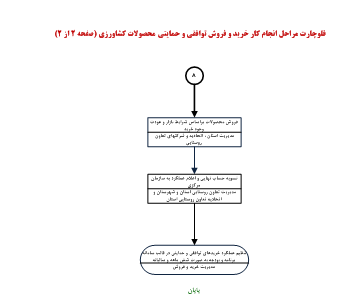 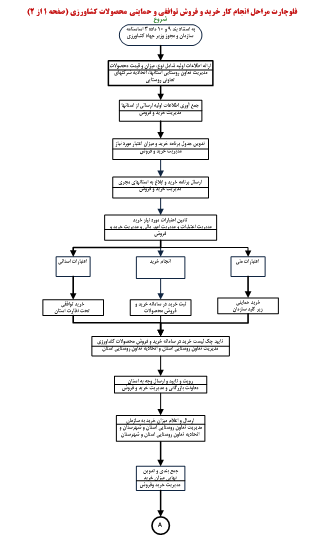 